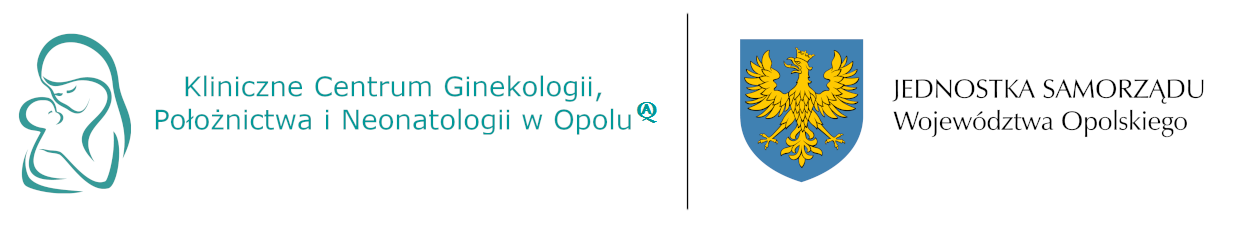 Profesjonalna opieka nad kobietą i dzieckiem w zdrowiu i chorobie Sygnatura sprawy: DZP.26.2.4.2021	Opole, dnia 05.02.2021 rokuSPECYFIKACJA WARUNKÓW ZAMÓWIENIAw trybie podstawowym bez negocjacji o wartości zamówienia nie przekraczającej progów unijnych na:Przebudowę pomieszczeń higienicznosanitarnych w budynku „A” wraz 
z uzupełniającymi robotami remontowymi na I, II oraz III piętrze budynku „A” Klinicznego Centrum Ginekologii, Położnictwa i Neonatologii w Opolu zgodnie 
z dokumentacją projektową i przedmiarami robót.Postępowanie o udzielenie zamówienia prowadzone jest na podstawie art. 275 pkt 1 ustawy 
z dnia 11 września 2019 roku - Prawo zamówień publicznych (t.j. Dz. U. z 2019 r. poz. 2019 
z późn. zm.).Zatwierdzono w dniu:05.02.2021 rokuZamawiający:Kliniczne Centrum Ginekologii, Położnictwa i Neonatologii w Opolu45-066 Opole, ul. Reymonta 8tel. 77/ 441-77-63, e-mail: zam-publ@ginekologia.opole.plStrona internetowa: www.kcgpin.opole.plLink do profilu nabywcy: https://platformazakupowa.pl/pn/ginekologia_opoleTryb udzielenia zamówieniaPostępowanie prowadzone będzie w trybie podstawowym bez negocjacji o jakim stanowi art. 275 pkt 1 ustawy Prawo zamówień publicznych oraz niniejszej Specyfikacji Warunków Zamówienia, zwaną dalej „SWZ”.Zamawiający nie przewiduje wyboru najkorzystniejszej oferty z możliwością prowadzenia negocjacji.Opis przedmiotu zamówieniaOkreślenie przedmiotu zamówienia: Przebudowa pomieszczeń higienicznosanitarnych 
w budynku „A” wraz z uzupełniającymi robotami remontowymi na I, II oraz III piętrze budynku „A” Klinicznego Centrum Ginekologii, Położnictwa i Neonatologii w Opolu zgodnie z dokumentacją projektową i przedmiarami robót.Wspólny Słownik Zamówień:  45 00 00 00 -7  Opis przedmiotu zamówienia: Przedmiotem zamówienia jest przebudowa pomieszczeń higienicznosanitarnych 
w budynku „A” wraz z uzupełniającymi robotami remontowymi na I, II oraz III piętrze budynku „A” Klinicznego Centrum Ginekologii, Położnictwa i Neonatologii w Opolu zgodnie z dokumentacją projektową i przedmiarami robót. Zakres robót jest następujący:rozbiórka istniejących posadzek PVC , ułożenie nowych posadzek  PVC, malowanie ścian wszystkich pomieszczeń, wymiana płyt kasetonowych sufitu podwieszonego na II i III piętrze oraz rozbiórka sufitu podwieszonego na I piętrze i zamontowanie nowego, wykonanie nowych węzłów sanitarnych na I, II oraz III piętrze, remont istniejących węzłów sanitarnych,  montaż stolarki drzwiowej, wykonanie instalacji sanitarnej : centralnego ogrzewania, wody zimnej i ciepłej, kanalizacji  sanitarnej, wentylacji grawitacyjnej i mechanicznej, instalacji gazów medycznych na poszczególnych piętrach. przebudowa i rozbudowa instalacji elektrycznej: oświetlenia podstawowego, nocnego, ewakuacyjnego, informatycznej i dedykowanej, przyzywowej,  RTV, sygnalizacji pożaru, wyprowadzenie nowych obwodów z istniejących tablic piętrowych oraz przełożenie paneli łóżkowych z całym okablowaniem.Szczegółowy opis i zakres przedmiotu zamówienia określony został we wzorze umowy stanowiącym załącznik nr 1 do SWZ oraz w załączonej dokumentacji projektowej 
i przedmiarze robót.	Zamawiający informuje, że złożenie oferty musi być poprzedzone odbyciem wizji lokalnej.W celu umówienia wizji lokalnej lub zapoznania się z dokumentacją znajdującą się na miejscu u Zamawiającego należy kontaktować się z osobami wyznaczonymi do komunikowania się 
z wykonawcami.Zamawiający nie dopuszcza składania ofert wariantowych oraz w postaci katalogów elektronicznych.Zamawiający nie dopuszcza składania ofert częściowych. Oferty niezawierające pełnego zakresu przedmiotu zamówienia zostaną odrzucone.Zamawiający nie przewiduje udzielania zamówień, o których mowa w art. 214 ust. 1 pkt 7 i 8 ustawy Prawo zamówień publicznych.Zamawiający nie zastrzega możliwości ubiegania się o udzielenie zamówienia wyłącznie przez wykonawców, o których mowa w art. 94 w ustawie Prawo zamówień publicznych.Zamawiający wymaga zatrudnienia przez Wykonawcę lub podwykonawcę 
na podstawie stosunku pracy osób, które w trakcie realizacji przedmiotu zamówienia wykonywać będą czynności związane z wykonywaniem robót ogólnobudowlanych, sanitarnych i elektrycznych, jeżeli wykonywanie tych czynności polegać będzie na wykonywaniu pracy w sposób określony w art. 22 § 1 ustawy z dnia 26 czerwca 1974 r. – Kodeks pracy (t.j. Dz. U. z 2019 r. poz. 1040 z późn. zm.) tj. pracy, w której  pracownik zobowiązuje się do wykonywania pracy określonego rodzaju na rzecz pracodawcy i pod jego kierownictwem oraz w miejscu i czasie wyznaczonym przez pracodawcę, a pracodawca - do zatrudniania pracownika za wynagrodzeniem. Wymóg zatrudnienia na podstawie umowy 
o pracę nie dotyczy osób wykonujących czynności nadzoru nad w/w robotami.Szczegółowe zasady dokumentowania zatrudnienia na podstawie umowy o pracę w/w osób oraz kontrolowanie tego obowiązku przez Zamawiającego i przewidziane z tego tytułu sankcje określone zostały we wzorze umowy stanowiącym załącznik nr 1 do SWZ.Termin wykonania zamówieniaTermin realizacji przedmiotu zamówienia: wg terminu zadeklarowanego w ofercie Wykonawcy, który nie może być dłuższy niż 10 miesięcy licząc od dnia  udzielenia zamówienia (zawarcia umowy).Warunki udziału w postępowaniu O udzielenie zamówienia mogą ubiegać się Wykonawcy, którzy:nie podlegają wykluczeniu,spełniają n/w warunki udziału w postępowaniu:Wykonawca może w celu potwierdzenia spełniania warunków udziału, o których mowa 
w pkt 5.1 ppkt b polegać na zdolnościach technicznych lub zawodowych 
podmiotów udostępniających zasoby, niezależnie od charakteru prawnego łączących go 
z nimi stosunków prawnych. W odniesieniu do warunków dotyczących doświadczenia, wykonawcy mogą polegać na zdolnościach podmiotów udostępniających zasoby, jeśli podmioty te wykonają świadczenie do realizacji którego te zdolności są wymagane.Wykonawca, który polega na zdolnościach lub sytuacji podmiotów udostępniających zasoby, składa, wraz z ofertą, zobowiązanie podmiotu udostępniającego zasoby do oddania mu do dyspozycji niezbędnych zasobów na potrzeby realizacji danego zamówienia lub inny podmiotowy środek dowodowy potwierdzający, że wykonawca realizując zamówienie, będzie dysponował niezbędnymi zasobami tych podmiotów.Zamawiający ocenia, czy udostępniane wykonawcy przez podmioty udostępniające zasoby zdolności techniczne lub zawodowe, pozwalają na wykazanie przez wykonawcę spełniania warunków udziału w postępowaniu, a także bada, czy nie zachodzą wobec tego podmiotu podstawy wykluczenia, które zostały przewidziane względem wykonawcy.	Jeżeli zdolności techniczne lub zawodowe podmiotu udostępniającego zasoby nie potwierdzają spełniania przez wykonawcę warunków udziału w postępowaniu lub zachodzą wobec tego podmiotu podstawy wykluczenia, zamawiający żąda, aby wykonawca w terminie określonym przez zamawiającego zastąpił ten podmiot innym podmiotem lub podmiotami albo wykazał, że samodzielnie spełnia warunki udziału w postępowaniu.UWAGA: Wykonawca nie może, po upływie terminu składania ofert, powoływać się na zdolności lub sytuację podmiotów udostępniających zasoby, jeżeli na etapie składania ofert nie polegał on w danym zakresie na zdolnościach lub sytuacji podmiotów udostępniających zasoby.Wykonawca, w przypadku polegania na zdolnościach lub sytuacji podmiotów udostępniających zasoby, przedstawia wraz z oświadczeniem o niepodleganiu wykluczeniu 
i spełnianiu warunków udziału w postępowaniu, także oświadczenie podmiotu udostępniającego zasoby, potwierdzające brak podstaw wykluczenia tego podmiotu oraz odpowiednio spełnianie warunków udziału w postępowaniu, w zakresie, w jakim wykonawca powołuje się na jego zasoby, zgodnie z katalogiem dokumentów określonych SWZ.Zamawiający, w stosunku do Wykonawców wspólnie ubiegających się o udzielenie zamówienia, w odniesieniu do warunku dotyczącego zdolności technicznej lub zawodowej – dopuszcza łączne spełnianie warunku przez Wykonawców.Zamawiający może, na każdym etapie postępowania, uznać, że Wykonawca nie posiada wymaganych zdolności, jeżeli posiadanie przez wykonawcę sprzecznych interesów, 
w szczególności zaangażowanie zasobów technicznych lub zawodowych wykonawcy 
w inne przedsięwzięcia gospodarcze wykonawcy może mieć negatywny wpływ na realizację zamówienia.PODSTAWY WYKLUCZENIA Z POSTĘPOWANIAZ postępowania o udzielenie zamówienia wyklucza się Wykonawców, w stosunku do których zachodzi którakolwiek z okoliczności wskazanych w art. 108 ust. 1 ustawy Prawo zamówień publicznych.Zamawiający przewiduje wykluczenie Wykonawcy na podstawie przesłanek, o których mowa w art. 109 ust. 1 pkt 4 ustawy Prawo zamówień publicznych, t.j.: w stosunku do którego otwarto likwidację, ogłoszono upadłość, którego aktywami zarządza likwidator lub sąd, zawarł układ z wierzycielami, którego działalność gospodarcza jest zawieszona albo znajduje się on w innej tego rodzaju sytuacji wynikającej z podobnej procedury przewidzianej w przepisach miejsca wszczęcia tej procedury.Wykluczenie Wykonawcy następuje zgodnie z art. 111 ustawy Prawo zamówień publicznych.OŚWIADCZENIA I DOKUMENTY, JAKIE ZOBOWIĄZANI SĄ DOSTARCZYĆ WYKONAWCY W CELU POTWIERDZENIA SPEŁNIANIA WARUNKÓW UDZIAŁU W POSTĘPOWANIU ORAZ WYKAZANIA BRAKU PODSTAW WYKLUCZENIA (PODMIOTOWE ŚRODKI DOWODOWE)Do oferty Wykonawca zobowiązany jest dołączyć aktualne na dzień składania ofert oświadczenie o braku podstaw do wykluczenia z postępowania – (wzór oświadczenia stanowi załącznik nr 3 do SWZ) oraz spełnianiu warunków udziału w postępowaniu (wzór oświadczenia stanowi załącznik nr 4 do SWZ);Informacje zawarte w oświadczeniu, o którym mowa w pkt 7.1 stanowią wstępne potwierdzenie, że Wykonawca nie podlega wykluczeniu oraz spełnia warunki w postępowaniu.Zamawiający wzywa wykonawcę, którego oferta została najwyżej oceniona, do złożenia 
w wyznaczonym terminie, nie krótszym niż 5 dni od dnia wezwania, podmiotowych środków dowodowych, jeżeli wymagał ich złożenia w ogłoszeniu o zamówieniu lub dokumentach zamówienia, aktualnych na dzień złożenia podmiotowych środków dowodowych.Podmiotowe środki dowodowe wymagane od wykonawcy obejmują:oświadczenie wykonawcy, w zakresie art. 108 ust. 1 pkt 5 ustawy Prawo zamówień publicznych, o braku przynależności do tej samej grupy kapitałowej, w rozumieniu ustawy 
z dnia 16 lutego 2007 r. o ochronie konkurencji i konsumentów (Dz. U. z 2020 r. poz. 1076 z późn. zm.), z innym wykonawcą, który złożył odrębną ofertę albo oświadczenia 
o przynależności do tej samej grupy kapitałowej lub informacjami potwierdzającymi przygotowanie oferty w postępowaniu niezależnie od innego wykonawcy należącego do tej samej grupy kapitałowej – załącznik nr 7 do SWZ;odpis lub informacja z Krajowego Rejestru Sądowego lub z Centralnej Ewidencji 
i Informacji o Działalności Gospodarczej, w zakresie art. 109 ust. 1 pkt 4 ustawy, sporządzonych nie wcześniej niż 3 miesiące przed jej złożeniem, jeżeli odrębne przepisy wymagają wpisu do rejestru lub ewidencji;	wykaz osób, skierowanych przez Wykonawcę do realizacji zamówienia publicznego, odpowiedzialnych za kierowanie robotami budowlanymi, wraz z informacjami na temat ich kwalifikacji zawodowych, uprawnień, niezbędnych do wykonania zamówienia publicznego, a także zakresu wykonywanych przez nie czynności oraz informacją o podstawie do dysponowania tymi osobami (wzór wykazu stanowi załącznik nr 5 do SWZ);wykaz robót ogólnobudowlanych wraz z branżami sanitarnymi i elektrycznymi wykonanych nie wcześniej niż w okresie ostatnich 5 lat przed upływem terminu składania ofert, a jeżeli okres prowadzenia działalności jest krótszy – w tym okresie, wraz z podaniem ich rodzaju, wartości, daty, miejsca wykonania i podmiotów, na rzecz których roboty te zostały wykonane, z załączeniem dowodów określających czy te roboty zostały wykonane należycie, w szczególności informacji o tym czy roboty zostały wykonane zgodnie 
z przepisami prawa budowlanego i prawidłowo ukończone, przy czym dowodami, o których mowa, są referencje bądź inne dokumenty wystawione przez podmiot, na rzecz którego roboty były wykonywane, a jeżeli z uzasadnionej przyczyny o obiektywnym charakterze wykonawca nie jest w stanie uzyskać tych dokumentów – inne dokumenty (wzór wykazu stanowi załącznik nr 6 do SWZ).Jeżeli Wykonawca ma siedzibę lub miejsce zamieszkania poza terytorium Rzeczypospolitej Polskiej, zamiast dokumentu, o których mowa w pkt. 7.4 ust. 2, składa dokument lub dokumenty wystawione w kraju, w którym wykonawca ma siedzibę lub miejsce zamieszkania, potwierdzające odpowiednio, że nie otwarto jego likwidacji ani nie ogłoszono upadłości. Dokument, o którym mowa powyżej, powinien być wystawiony nie wcześniej niż 6 miesięcy przed upływem terminu składania ofert.Jeżeli w kraju, w którym Wykonawca ma siedzibę lub miejsce zamieszkania, nie wydaje się dokumentów, o których mowa w pkt. 7.4 ust. 2, zastępuje się je w całości lub części dokumentem zawierającym odpowiednio oświadczenie Wykonawcy, ze wskazaniem osoby albo osób uprawnionych do jego reprezentacji, złożone przed notariuszem lub przed organem sądowym, administracyjnym albo organem samorządu zawodowego lub gospodarczego właściwym ze względu na siedzibę lub miejsce zamieszkania Wykonawcy.Zamawiający nie wzywa do złożenia podmiotowych środków dowodowych, jeżeli:1) może je uzyskać za pomocą bezpłatnych i ogólnodostępnych baz danych, w szczególności rejestrów publicznych w rozumieniu ustawy z dnia 17 lutego 2005 r. o informatyzacji działalności podmiotów realizujących zadania publiczne (t.j. Dz. U. z 2020 r. poz. 346 
z późn. zm.), o ile wykonawca wskazał w oświadczeniu, o którym mowa w art. 125 ust. 1 ustawy Prawo zamówień publicznych dane umożliwiające dostęp do tych środków;2) podmiotowym środkiem dowodowym jest oświadczenie, którego treść odpowiada zakresowi oświadczenia, o którym mowa w art. 125 ust. 1 ustawy Prawo zamówień publicznych.Wykonawca nie jest zobowiązany do złożenia podmiotowych środków dowodowych, które zamawiający posiada, jeżeli wykonawca wskaże te środki oraz potwierdzi ich prawidłowość 
i aktualność.W zakresie nieuregulowanym ustawą Prawo zamówień publicznych lub niniejszą SWZ do oświadczeń i dokumentów składanych przez Wykonawcę w postępowaniu zastosowanie mają w szczególności przepisy rozporządzenia Ministra Rozwoju Pracy i Technologii z dnia 23 grudnia 2020 r. w sprawie podmiotowych środków dowodowych oraz innych dokumentów lub oświadczeń, jakich może żądać zamawiający od wykonawcy (Dz. U. poz. 2415) oraz rozporządzenia Prezesa Rady Ministrów z dnia 30 grudnia 2020 r. w sprawie sposobu sporządzania i przekazywania informacji oraz wymagań technicznych dla dokumentów elektronicznych oraz środków komunikacji elektronicznej w postępowaniu o udzielenie zamówienia publicznego  (Dz. U. poz. 2452). Dokumenty sporządzone w języku obcym są składane wraz z tłumaczeniem na język polski.INFORMACJA DLA WYKONAWCÓW WSPÓLNIE UBIEGAJĄCYCH SIĘ 
O UDZIELENIE ZAMÓWIENIA (SPÓŁKI CYWILNE/ KONSORCJA)Wykonawcy mogą wspólnie ubiegać się o udzielenie zamówienia. W takim przypadku Wykonawcy ustanawiają pełnomocnika do reprezentowania ich w postępowaniu albo do reprezentowania i zawarcia umowy w sprawie zamówienia publicznego. Pełnomocnictwo winno być załączone do oferty.W przypadku Wykonawców wspólnie ubiegających się o udzielenie zamówienia, oświadczenia, o których mowa w pkt 7.1 SWZ, składa każdy z wykonawców. Oświadczenia te potwierdzają brak podstaw wykluczenia oraz spełnianie warunków udziału w zakresie, w jakim każdy z wykonawców wykazuje spełnianie warunków udziału w postępowaniu.Wykonawcy wspólnie ubiegający się o udzielenie zamówienia dołączają do oferty oświadczenie, z którego wynika, które roboty budowlane wykonają poszczególni wykonawcy.Oświadczenia i dokumenty potwierdzające brak podstaw do wykluczenia z postępowania składa każdy z Wykonawców wspólnie ubiegających się o zamówienie.SPOSÓB KOMUNIKACJI ORAZ WYJAŚNIENIA TREŚCI SWZKomunikacja w postępowaniu o udzielenie zamówienia, w tym składanie ofert, wymiana informacji oraz przekazywanie dokumentów lub oświadczeń między zamawiającym 
a wykonawcą, z uwzględnieniem wyjątków określonych w ustawie Prawo zamówień publicznych, odbywa się przy użyciu środków komunikacji elektronicznej. Przez środki komunikacji elektronicznej rozumie się środki komunikacji elektronicznej zdefiniowane 
w ustawie z dnia 18 lipca 2002 r. o świadczeniu usług drogą elektroniczną (Dz. U. z 2020 r. poz. 344) – za pośrednictwem platformy zakupowej dostępnej pod adresem: https://platformazakupowa.plKorzystanie z platformy zakupowej przez Wykonawcę jest bezpłatne.Wykonawca, przystępując do niniejszego postępowania o udzielenie zamówienia publicznego akceptuje warunki korzystania z platformazakupowa.pl określone w Regulaminie zamieszczonym na stronie internetowej pod adresem 
https://platformazakupowa.pl/strona/1-regulamin oraz uznaje go za wiążący.Szczegółowa instrukcja dla Wykonawców dotycząca złożenia oferty znajduje się na stronie 	internetowej pod adresami: https://platformazakupowa.pl/strona/45-instrukcjeInstrukcje dla Wykonawców określają szczegółowo sposób komunikowania się za pomocą 	Formularza składania oferty (dotyczy składania ofert) oraz poprzez formularz Wyślij wiadomość (dotyczy pozostałej komunikacji, innej niż składanie ofert).W sytuacjach awaryjnych np. w przypadku nie działania platformazakupowa.pl istnieje 	możliwość komunikowania się za pomocą poczty elektronicznej, za wyjątkiem składania ofert.W uzasadnionych przypadkach Zamawiający może przed upływem terminu składania ofert 	zmienić treść specyfikacji warunków zamówienia.Osobą uprawnioną do porozumiewania się z Wykonawcami jest: Agnieszka Kormanek - tel. (77) 441-77-63, e-mail: zam-publ@ginekologia.opole.plZa datę przekazania (wpływu) oświadczeń, wniosków, zawiadomień oraz informacji przyjmuje się datę ich przesłania za pośrednictwem platformazakupowa.pl poprzez kliknięcie przycisku  „Wyślij wiadomość do zamawiającego” po których pojawi się komunikat, że wiadomość została wysłana do zamawiającego.Zamawiający będzie przekazywał wykonawcom informacje w formie elektronicznej za pośrednictwem platformazakupowa.pl. Informacje dotyczące odpowiedzi na pytania, zmiany specyfikacji, zmiany terminu składania i otwarcia ofert Zamawiający będzie zamieszczał na platformie w sekcji “Komunikaty”. Korespondencja, której zgodnie z obowiązującymi przepisami adresatem jest konkretny wykonawca, będzie przekazywana w formie elektronicznej za pośrednictwem platformazakupowa.pl do konkretnego wykonawcy.Wykonawca jako podmiot profesjonalny ma obowiązek sprawdzania komunikatów 
i wiadomości bezpośrednio na platformazakupowa.pl przesłanych przez zamawiającego, gdyż system powiadomień może ulec awarii lub powiadomienie może trafić do folderu SPAM.Zamawiający, zgodnie z § 3 ust. 3 Rozporządzenia Prezesa Rady Ministrów w sprawie użycia środków komunikacji elektronicznej w postępowaniu o udzielenie zamówienia publicznego oraz udostępnienia i przechowywania dokumentów elektronicznych (Dz. U. z 2017 r. poz. 1320; dalej: “Rozporządzenie w sprawie środków komunikacji”), określa niezbędne wymagania sprzętowo - aplikacyjne umożliwiające pracę na platformazakupowa.pl, tj.:stały dostęp do sieci Internet o gwarantowanej przepustowości nie mniejszej niż 512 kb/s,komputer klasy PC lub MAC o następującej konfiguracji: pamięć min. 2 GB Ram, procesor Intel IV 2 GHZ lub jego nowsza wersja, jeden z systemów operacyjnych – MS Windows 7, Mac Os x 10.4, Linux, lub ich nowsze wersje,zainstalowana dowolna przeglądarka internetowa, w przypadku Internet Explorer minimalnie wersja 10.0.,włączona obsługa JavaScript,zainstalowany program Adobe Acrobat Reader lub inny obsługujący format plików .pdf,Platformazakupowa.pl działa według standardu przyjętego w komunikacji sieciowej - kodowanie UTF8,Oznaczenie czasu odbioru danych przez platformę zakupową stanowi datę oraz dokładny czas (hh:mm:ss) generowany wg. czasu lokalnego serwera synchronizowanego z zegarem Głównego Urzędu Miar.Formaty plików wykorzystywanych przez wykonawców powinny być zgodne 
z “OBWIESZCZENIEM PREZESA RADY MINISTRÓW z dnia 9 listopada 2017 r. 
w sprawie ogłoszenia jednolitego tekstu rozporządzenia Rady Ministrów w sprawie Krajowych Ram Interoperacyjności, minimalnych wymagań dla rejestrów publicznych 
i wymiany informacji w postaci elektronicznej oraz minimalnych wymagań dla systemów teleinformatycznych”:Zamawiający rekomenduje wykorzystanie formatów: .pdf, .doc, .xls, .jpg (.jpeg) ze szczególnym wskazaniem na .pdf,w celu ewentualnej kompresji danych Zamawiający rekomenduje wykorzystanie jednego 
z formatów: .zip, .7Z,Wśród formatów powszechnych a NIE występujących w rozporządzeniu występują: .rar .gif .bmp .numbers .pages. Dokumenty złożone w takich plikach zostaną uznane za złożone nieskutecznie.	Zamawiający zwraca uwagę na ograniczenia wielkości plików podpisywanych profilem zaufanym, który wynosi max 10MB, oraz na ograniczenie wielkości plików podpisywanych 
w aplikacji eDoApp służącej do składania podpisu osobistego, który wynosi max 5MB.	Ze względu na niskie ryzyko naruszenia integralności pliku oraz łatwiejszą weryfikację podpisu, zamawiający zaleca, w miarę możliwości, przekonwertowanie plików składających się na ofertę na format .pdf  i opatrzenie ich podpisem kwalifikowanym PAdES. 	Pliki w innych formatach niż PDF zaleca się opatrzyć zewnętrznym podpisem XAdES. Wykonawca powinien pamiętać, aby plik z podpisem przekazywać łącznie z dokumentem podpisywanym.	Zamawiający zaleca aby w przypadku podpisywania pliku przez kilka osób, stosować podpisy tego samego rodzaju. Podpisywanie różnymi rodzajami podpisów np. osobistym 
i kwalifikowanym może doprowadzić do problemów w weryfikacji plików.	Zamawiający zaleca, aby Wykonawca z odpowiednim wyprzedzeniem przetestował możliwość prawidłowego wykorzystania wybranej metody podpisania plików oferty.	Ofertę należy przygotować z należytą starannością dla podmiotu ubiegającego się o udzielenie zamówienia publicznego i zachowaniem odpowiedniego odstępu czasu do zakończenia przyjmowania ofert/wniosków. Sugerujemy złożenie oferty na 24 godziny przed terminem składania ofert/wniosków.	Podczas podpisywania plików zaleca się stosowanie algorytmu skrótu SHA2 zamiast SHA1.  	Jeśli wykonawca pakuje dokumenty np. w plik ZIP zalecamy wcześniejsze podpisanie każdego ze skompresowanych plików. 	Zamawiający rekomenduje wykorzystanie podpisu z kwalifikowanym znacznikiem czasu.	Zamawiający zaleca aby nie wprowadzać jakichkolwiek zmian w plikach po podpisaniu ich podpisem kwalifikowanym. Może to skutkować naruszeniem integralności plików co równoważne będzie z koniecznością odrzucenia oferty w postępowaniu.	Zamawiający nie ponosi odpowiedzialności za złożenie oferty w sposób niezgodny 
z Instrukcją korzystania z platformazakupowa.pl, w szczególności za sytuację, gdy zamawiający zapozna się z treścią oferty przed upływem terminu składania ofert (np. złożenie oferty w zakładce „Wyślij wiadomość do zamawiającego”). Taka oferta zostanie uznana przez Zamawiającego za ofertę handlową i nie będzie brana pod uwagę w przedmiotowym postępowaniu ponieważ nie został spełniony obowiązek narzucony w art. 221 Ustawy Prawo Zamówień Publicznych.	Wykonawca może zwrócić się do zamawiającego z wnioskiem o wyjaśnienie treści SWZ.	Zamawiający jest obowiązany udzielić wyjaśnień niezwłocznie, jednak nie później niż na 2 dni przed upływem terminu składania odpowiednio ofert, pod warunkiem że wniosek 
o wyjaśnienie treści SWZ wpłynął do zamawiającego nie później niż na 4 dni przed upływem terminu składania odpowiednio ofert. 	Jeżeli zamawiający nie udzieli wyjaśnień w terminie, o którym mowa w pkt. 9.27, przedłuża termin składania ofert o czas niezbędny do zapoznania się wszystkich zainteresowanych wykonawców z wyjaśnieniami niezbędnymi do należytego przygotowania i złożenia ofert. 
W przypadku gdy wniosek o wyjaśnienie treści SWZ nie wpłynął w terminie, o którym mowa w pkt. 9.27, zamawiający nie ma obowiązku udzielania wyjaśnień SWZ oraz obowiązku przedłużenia terminu składania ofert.	Przedłużenie terminu składania ofert, o których mowa w pkt. 9.28, nie wpływa na bieg terminu składania wniosku o wyjaśnienie treści SWZ.WYMAGANIA DOTYCZĄCE WadiumOferta musi być zabezpieczona wadium w wysokości: 30 000,00 PLN (słownie: trzydzieści tysięcy złotych 00/100 PLN).Wadium wnosi się przed upływem terminu składania ofert.Wadium może być wnoszone w jednej lub kilku następujących formach:pieniądzu:
▪ płatne przelewem na rachunek bankowy Zamawiającego: PKO BP SA Oddział Opole 42 1020 3668 0000 5302 0151 6244 z dopiskiem „Wadium – nr postępowania”.UWAGA: Za termin wniesienia wadium w formie pieniężnej zostanie przyjęty termin uznania rachunku Zamawiającego.gwarancjach bankowych;gwarancjach ubezpieczeniowych;poręczeniach udzielanych przez podmioty, o których mowa w art. 6b ust. 5 pkt 2 ustawy 
z dnia 9 listopada 2000 r. o utworzeniu Polskiej Agencji Rozwoju Przedsiębiorczości (t.j. Dz. U. z 2020 r. poz. 299).	Wadium wnoszone w formie poręczeń lub gwarancji musi być złożone jako oryginał gwarancji lub poręczenia w postaci elektronicznej i spełniać co najmniej poniższe wymagania:musi obejmować odpowiedzialność za wszystkie przypadki powodujące utratę wadium przez Wykonawcę określone w ustawie Prawo zamówień publicznych; z jej treści powinno jednoznacznej wynikać zobowiązanie gwaranta do zapłaty całej kwoty wadium;powinno być nieodwołalne i bezwarunkowe oraz płatne na pierwsze żądanie;termin obowiązywania poręczenia lub gwarancji nie może być krótszy niż termin związania ofertą (z zastrzeżeniem iż pierwszym dniem związania ofertą jest dzień składania ofert); w treści poręczenia lub gwarancji powinna znaleźć się nazwa oraz numer przedmiotowego postępowania;beneficjentem poręczenia lub gwarancji jest: Kliniczne Centrum Ginekologii, Położnictwa i Neonatologii w Opolu;w przypadku Wykonawców wspólnie ubiegających się o udzielenie zamówienia (art. 58 ustawy Prawo zamówień publicznych), Zamawiający wymaga aby poręczenie lub gwarancja obejmowała swą treścią (tj. zobowiązanych z tytułu poręczenia lub gwarancji) wszystkich Wykonawców wspólnie ubiegających się o udzielenie zamówienia lub aby z jej treści wynikało, że zabezpiecza ofertę Wykonawców wspólnie ubiegających się o udzielenie zamówienia (konsorcjum).Oferta wykonawcy, który nie wniesie wadium, wniesie wadium w sposób nieprawidłowy lub nie utrzyma wadium nieprzerwanie do upływu terminu związania ofertą lub złoży wniosek 
o zwrot wadium w przypadku, o którym mowa w art. 98 ust. 2 pkt 3 ustawy Prawo zamówień publicznych zostanie odrzucona.Zasady zwrotu oraz okoliczności zatrzymania wadium określa art. 98 ustawy Prawo zamówień publicznych.Termin związania ofertąWykonawca jest związany ofertą przez okres 30 dni od upływu terminu składania ofert, przy czym pierwszym dniem związania ofertą jest dzień, w którym upływa termin składania ofert, tj. do dnia 23.03.2021 r.W przypadku gdy wybór najkorzystniejszej oferty nie nastąpi przed upływem terminu związania ofertą określonego w dokumentach zamówienia, zamawiający przed upływem terminu związania ofertą zwraca się jednokrotnie do wykonawców o wyrażenie zgody na przedłużenie tego terminu o wskazywany przez niego okres, nie dłuższy niż 30 dni. Przedłużenie terminu związania ofertą, o którym mowa w ust. 2, wymaga złożenia przez wykonawcę pisemnego oświadczenia o wyrażeniu zgody na przedłużenie terminu związania ofertą. W przypadku gdy Zamawiający żąda wniesienia wadium, przedłużenie terminu związania ofertą, o którym mowa w ust. 2, następuje wraz z przedłużeniem okresu ważności wadium albo, jeżeli nie jest to możliwe, z wniesieniem nowego wadium na przedłużony okres związania ofertą.. Jeżeli termin związania ofertą upłynie przed wyborem najkorzystniejszej oferty, zamawiający wzywa wykonawcę, którego oferta otrzymała najwyższą ocenę, do wyrażenia w wyznaczonym przez zamawiającego terminie pisemnej zgody na wybór jego oferty. W przypadku braku zgody Zamawiający zwraca się o wyrażenie takiej zgody do kolejnego wykonawcy, którego oferta została najwyżej oceniona, chyba że zachodzą przesłanki do unieważnienia postępowania.Opis sposobu przygotowywania ofertWykonawca może złożyć tylko jedną ofertę.Treść oferty musi odpowiadać treści SWZ. Oferta powinna składać się z wypełnionego: formularza oferty stanowiącego załącznik nr 2 do SWZ; kosztorysów ofertowych Wykonawcy wraz z zestawieniem materiałów, sporządzonych na podstawie przedmiaru robót i dokumentacji technicznej, które stanowić będą załącznik nr 2 
i 3 do zawartej umowy. Kosztorysy ofertowe Wykonawcy winny zawierać ceny jednostkowe, jednostki miary i ilości, wartość netto, VAT, wartość brutto oraz zestawienia materiałów.Zamawiający zwraca się z prośbą do Wykonawców o zwrócenie przez nich szczególnej uwagi na treść podstawy, opisów i wyliczeń w przedmiarach robót i właściwe przeniesienie ich treści do kosztorysów ofertowych – ułatwi to i przyspieszy Zamawiającemu proces badania ofert.oświadczeń, o których mowa w pkt 7.1; dowód wniesienia wadium;dokumenty, z których wynika prawo do podpisania oferty; odpowiednie pełnomocnictwa (jeżeli dotyczy).Oferta powinna być podpisana przez osobę upoważnioną do reprezentowania Wykonawcy, zgodnie z formą reprezentacji Wykonawcy określoną w rejestrze lub innym dokumencie, właściwym dla danej formy organizacyjnej Wykonawcy albo przez upełnomocnionego przedstawiciela Wykonawcy. W celu potwierdzenia, że osoba działająca w imieniu wykonawcy jest umocowana do jego reprezentowania.  Oferta oraz pozostałe oświadczenia i dokumenty, dla których Zamawiający określił wzory 
w formie formularzy zamieszczonych w załącznikach do SWZ, powinny być sporządzone zgodnie z tymi wzorami, co do treści oraz opisu kolumn i wierszy. Oferta, wniosek oraz przedmiotowe środki dowodowe (jeżeli były wymagane) składane elektronicznie muszą zostać podpisane elektronicznym kwalifikowanym podpisem lub podpisem zaufanym lub podpisem osobistym. W procesie składania oferty, w tym przedmiotowych środków dowodowych na platformie,  kwalifikowany podpis elektroniczny wykonawca może złożyć bezpośrednio na dokumencie, który następnie przesyła do systemu oraz dodatkowo dla całego pakietu dokumentów.Oferta powinna być sporządzona na podstawie załączników niniejszej SWZ w języku polskim. Każdy dokument składający się na ofertę powinien być czytelny. Informacje stanowiące tajemnicę przedsiębiorstwa w rozumieniu art. 11 ust. 2 ustawy                    z dnia 16 kwietnia 1993 roku o zwalczaniu nieuczciwej konkurencji (t.j. Dz. U. z 2020 r. poz. 1913) Wykonawca zobowiązany jest – nie później niż w terminie składania ofert - zastrzec, że nie mogą być one udostępniane oraz wykazać, że zastrzeżone informacje stanowią tajemnicę przedsiębiorstwa. Przez tajemnicę przedsiębiorstwa rozumie się informacje techniczne, technologiczne, organizacyjne przedsiębiorstwa lub inne informacje posiadające wartość gospodarczą, które jako całość lub w szczególnym zestawieniu i zbiorze ich elementów nie są powszechnie znane osobom zwykle zajmującym się tym rodzajem informacji albo nie są łatwo dostępne dla takich osób, o ile uprawniony do korzystania z informacji lub rozporządzania nimi podjął, przy zachowaniu należytej staranności, działania w celu utrzymania ich 
w poufności.Wykonawca, za pośrednictwem platformazakupowa.pl może przed upływem terminu do składania ofert zmienić lub wycofać ofertę. Sposób dokonywania zmiany lub wycofania oferty zamieszczono w instrukcji zamieszczonej na stronie internetowej pod adresem: https://platformazakupowa.pl/strona/45-instrukcje.Podmiotowe środki dowodowe lub inne dokumenty, w tym dokumenty potwierdzające umocowanie do reprezentowania, sporządzone w języku obcym przekazuje się wraz 
z tłumaczeniem na język polski.Poświadczenia za zgodność z oryginałem dokonuje odpowiednio wykonawca, podmiot, na którego zdolnościach lub sytuacji polega wykonawca, wykonawcy wspólnie ubiegający się 
o udzielenie zamówienia publicznego albo podwykonawca, w zakresie dokumentów, które każdego z nich dotyczą. Poprzez oryginał należy rozumieć dokument podpisany kwalifikowanym podpisem elektronicznym lub podpisem zaufanym lub podpisem osobistym przez osobę/osoby upoważnioną/upoważnione. Poświadczenie za zgodność z oryginałem następuje w formie elektronicznej podpisane kwalifikowanym podpisem elektronicznym lub podpisem zaufanym lub podpisem osobistym przez osobę/osoby upoważnioną/upoważnione.Podpisy kwalifikowane wykorzystywane przez wykonawców do podpisywania wszelkich plików muszą spełniać “Rozporządzenie Parlamentu Europejskiego i Rady w sprawie identyfikacji elektronicznej i usług zaufania w odniesieniu do transakcji elektronicznych na rynku wewnętrznym (eIDAS) (UE) nr 910/2014 - od 1 lipca 2016 roku”. W przypadku wykorzystania formatu podpisu XAdES zewnętrzny. Zamawiający wymaga dołączenia odpowiedniej ilości plików tj. podpisywanych plików z danymi oraz plików XAdES.Zgodnie z definicją dokumentu elektronicznego z art. 3 ustęp 2 Ustawy o informatyzacji działalności podmiotów realizujących zadania publiczne, opatrzenie pliku zawierającego skompresowane dane kwalifikowanym podpisem elektronicznym jest jednoznaczne 
z podpisaniem oryginału dokumentu, z wyjątkiem kopii poświadczonych odpowiednio przez innego wykonawcę ubiegającego się wspólnie z nim o udzielenie zamówienia, przez podmiot, na którego zdolnościach lub sytuacji polega wykonawca, albo przez podwykonawcę.Maksymalny rozmiar jednego pliku przesyłanego za pośrednictwem dedykowanych formularzy do: złożenia, zmiany, wycofania oferty wynosi 150 MB natomiast przy komunikacji wielkość pliku to maksymalnie 500 MB.Wszystkie koszty związane z uczestnictwem w postępowaniu, w szczególności 
z przygotowaniem i złożeniem oferty ponosi Wykonawca składający ofertę. Zamawiający nie przewiduje zwrotu kosztów udziału w postępowaniu.SPOSÓB I termin składania i otwarcia ofertOfertę wraz z wymaganymi dokumentami należy umieścić na platformazakupowa.pl pod adresem: https://platformazakupowa.pl/pn/ginekologia_opole w myśl Ustawy na stronie internetowej prowadzonego postępowania  do dnia 22.02.2021 r. do godziny 10:00.Do oferty należy dołączyć wszystkie wymagane w SWZ dokumenty. Po wypełnieniu Formularza składania oferty lub wniosku i dołączenia  wszystkich wymaganych załączników należy kliknąć przycisk „Przejdź do podsumowania”.Oferta lub wniosek składana elektronicznie musi zostać podpisana elektronicznym podpisem kwalifikowanym, podpisem zaufanym lub podpisem osobistym. W procesie składania oferty za pośrednictwem platformazakupowa.pl, wykonawca powinien złożyć podpis bezpośrednio na dokumentach przesłanych za pośrednictwem platformazakupowa.pl. Zalecamy stosowanie podpisu na każdym załączonym pliku osobno, w szczególności wskazanych w art. 63 ust 2 ustawy Prawo zamówień publicznych, gdzie zaznaczono, iż oferty oraz oświadczenie, 
o którym mowa w art. 125 ust.1 sporządza się, pod rygorem nieważności, w postaci lub formie elektronicznej i opatruje się kwalifikowanym podpisem elektronicznym, podpisem zaufanym lub podpisem osobistym.Za datę złożenia oferty przyjmuje się datę jej przekazania w systemie (platformie) w drugim kroku składania oferty poprzez kliknięcie przycisku “Złóż ofertę” i wyświetlenie się komunikatu, że oferta została zaszyfrowana i złożona.Otwarcie ofert nastąpi w dniu 22.02.2021 r. o godzinie 11:00.  Najpóźniej przed otwarciem ofert, udostępnia się na stronie internetowej prowadzonego postępowania informację o kwocie, jaką zamierza się przeznaczyć na sfinansowanie zamówienia.Niezwłocznie po otwarciu ofert Zamawiający zamieści na stronie internetowej prowadzonego postępowania (Platformie) informacje o:nazwach albo imionach i nazwiskach oraz siedzibach lub miejscach prowadzonej działalności gospodarczej albo miejscach zamieszkania wykonawców, których oferty zostały otwarte,ceny, terminu wykonania i okresu gwarancji na wykonane roboty budowlane zawartych 
w ofertach.Opis sposobu obliczenia cenyCena oferty powinna uwzględniać wszystkie koszty związane z wykonaniem przedmiotu zamówienia zgodnie z postanowieniami umowy, której wzór stanowi załącznik nr 1
do SWZ oraz załączonymi przedmiarami robót i dokumentacją projektową.Wartość przedmiotu zamówienia powinna wynikać z kosztorysów ofertowych Wykonawcy sporządzonych na podstawie przedmiaru robót i dokumentacji projektowej. Kosztorysy ofertowe Wykonawcy winny zawierać ceny jednostkowe, jednostki miary i ilości, wartość netto, VAT, wartość brutto oraz zestawienia materiałów. Każda pozycja kosztorysu ofertowego Wykonawcy powinna być wyceniona. Wartość brutto oferty należy wyliczyć dodając właściwy podatek VAT do wartości netto.Wartość przedmiotu zamówienia netto i brutto oraz stawkę i wartość podatku VAT Wykonawca winien zamieścić w formularzu oferty. Wszystkie ceny i wartości, które pojawiają się w treści oferty należy podać 
z dokładnością do dwóch miejsc po przecinku w polskiej walucie. Zamawiający nie przewiduje rozliczenia w walutach obcych.Zamawiający nie przewiduje udzielenia zaliczek na poczet wykonania zamówienia.Jeżeli w postępowaniu złożona zostanie oferta, której wybór prowadziłby do powstania 
u Zamawiającego obowiązku podatkowego zgodnie z przepisami o podatku od towarów
i usług, Zamawiający w celu oceny takiej oferty doliczy do przedstawionej w niej ceny podatek od towarów i usług, który miałby obowiązek rozliczyć zgodnie z tymi przepisami. Wykonawca składając ofertę, informuje Zamawiającego, czy wybór oferty będzie prowadzić do powstania u Zamawiającego obowiązku podatkowego, wskazując nazwę (rodzaj) towaru lub usługi, których dostawa lub świadczenie będzie prowadzić do jego powstania, oraz wskazując ich wartość bez kwoty podatku.Kryteria oraz sposób oceny ofertZamawiający będzie oceniał oferty według następujących kryteriów: Punkty przyznawane za podane w pkt 14.1 kryteria będą liczone według następujących wzorów: Ilość punktów w każdym z kryteriów zaokrąglona zostanie do dwóch miejsc 
po przecinku. Suma punktów uzyskanych za wszystkie kryteria oceny stanowić będzie końcową ocenę danej oferty. W toku badania i oceny ofert Zamawiający może żądać od Wykonawców wyjaśnień dotyczących treści złożonych ofert. Niedopuszczalne jest prowadzenie między Zamawiającym a Wykonawcą negocjacji dotyczących złożonej oferty oraz dokonywanie jakiejkolwiek zmiany w jej treści z zastrzeżeniem pkt 15.5.  Zamawiający poprawi w ofercie:a) oczywiste omyłki pisarskie, b) oczywiste omyłki rachunkowe, z uwzględnieniem konsekwencji rachunkowych dokonanych poprawek, c) inne omyłki polegające na niezgodności oferty ze specyfikacją warunków zamówienia, niepowodujące istotnych zmian w treści oferty – niezwłocznie zawiadamiając o tym Wykonawcę, którego oferta została poprawiona.Jeżeli nie można wybrać najkorzystniejszej oferty z uwagi na to, że dwie lub więcej ofert przedstawia taki sam bilans ceny i innych kryteriów oceny ofert, Zamawiający spośród tych ofert wybierze ofertę z najniższą ceną, a jeżeli zostały złożone oferty o takiej samej cenie, Zamawiający wezwie Wykonawców, którzy złożyli te oferty, do złożenia w terminie określonym ofert dodatkowych.INFORMACJE O FORMALNOŚCIACH, JAKIE POWINNY BYĆ DOPEŁNIONE PO WYBORZE OFERTY W CELU ZAWARCIA UMOWY W SPRAWIE ZAMÓWIENIA PUBLICZNEGOZamawiający zawiera umowę w sprawie zamówienia publicznego w terminie nie krótszym niż 5 dni od dnia przesłania zawiadomienia o wyborze najkorzystniejszej oferty.Zamawiający może zawrzeć umowę w sprawie zamówienia publicznego przed upływem terminu, o którym mowa w pkt. 16.1, jeżeli 	w postępowaniu o udzielenie zamówienia prowadzonym w trybie podstawowym złożono tylko jedną ofertę.W przypadku wyboru oferty złożonej przez Wykonawców wspólnie ubiegających się 
o udzielenie zamówienia Zamawiający zastrzega sobie prawo żądania przed zawarciem umowy w sprawie zamówienia publicznego umowy regulującej współpracę tych Wykonawców.Wykonawca będzie zobowiązany do podpisania umowy w miejscu i terminie wskazanym przez Zamawiającego.         W przypadku wyboru oferty Wykonawców wspólnie ubiegających się o udzielenie zamówienia (np. konsorcja, spółki cywilne) Zamawiający może zażądać przed zawarciem umowy w sprawie zamówienia publicznego umowy regulującej współpracę tych Wykonawców. Wykonawcy wspólnie ubiegający się o udzielenie zamówienia ponoszą solidarną odpowiedzialność za wykonanie umowy i wniesienie zabezpieczenia należytego wykonania umowy, jeżeli jego wniesienia żądano.Przed podpisaniem umowy Wykonawca zobowiązany jest wnieść zabezpieczenie należytego wykonania umowy w wysokości 5% ceny ofertowej brutto (szczegóły dotyczące wniesienia zabezpieczenia należytego wykonania umowy zostały określone w punkcie 17 SWZ) - jest to warunek bezwzględny do zawarcia umowy z Wykonawcą.Wybrany Wykonawca jest zobowiązany do zawarcia umowy w sprawie zamówienia publicznego na warunkach określonych we Wzorze Umowy, stanowiącym Załącznik nr 1 do SWZ.Zakres świadczenia Wykonawcy wynikający z umowy jest tożsamy z jego zobowiązaniem zawartym w ofercie.Zamawiający przewiduje możliwość zmiany zawartej umowy w stosunku do treści wybranej oferty w zakresie wskazanym we Wzorze Umowy, stanowiącym Załącznik nr 1 do SWZ.Zmiana umowy wymaga dla swej ważności, pod rygorem nieważności, zachowania formy pisemnej.O miejscu i terminie podpisania umowy Zamawiający powiadomi wybranego Wykonawcę odrębnym pismem lub telefonicznie albo wyśle do podpisania umowę pocztą.ZABEZPIECZENIE NALEŻYTEGO WYKONANIA UMOWYWykonawca zobowiązany jest wnieść zabezpieczenie należytego wykonania umowy 
w wysokości 5% ceny ofertowej brutto.Zabezpieczenie należytego wykonania umowy służy pokryciu roszczeń z tytułu niewykonania lub nienależytego wykonania umowy. Zabezpieczenie wnosi się w jednej lub kilku następujących formach:pieniądzu;poręczeniach bankowych lub poręczeniach spółdzielczej kasy oszczędnościowo-kredytowej, z tym że zobowiązanie kasy jest zawsze zobowiązaniem pieniężnym;gwarancjach bankowych;gwarancjach ubezpieczeniowych;poręczeniach udzielanych przez podmioty, o których mowa w art. 6b ust. 5 pkt 2 ustawy z dnia 9 listopada 2000 r. o utworzeniu Polskiej Agencji Rozwoju Przedsiębiorczości.Zabezpieczenie wnoszone w pieniądzu Wykonawca wpłaca przelewem na rachunek bankowy wskazany przez Zamawiającego: PKO BP S.A. Oddział Opole 42 1020 3668 0000 5302 0151 6244.W przypadku wniesienia wadium w pieniądzu Wykonawca może wyrazić zgodę 
na zaliczenie kwoty wadium na poczet zabezpieczenia.W trakcie realizacji umowy Wykonawca może dokonać zmiany formy zabezpieczenia                 na jedną lub kilka form, o których mowa w pkt 16.3. Zmiana formy zabezpieczenia jest dokonywana z zachowaniem ciągłości zabezpieczenia i bez zmniejszenia jego wysokości.W przypadku zabezpieczenia należytego wykonania umowy wnoszonego w formie innej niż pieniądz okres ważności zabezpieczenia powinien obowiązywać od daty zawarcia umowy do 30-tego dnia licząc od daty zakończenia realizacji umowy.Zamawiający zwróci Wykonawcy 70% wartości zabezpieczenia w terminie 30 dni 
od dnia wykonania zamówienia i uznania przez Zamawiającego za należycie wykonane.Kwota pozostawiona na zabezpieczenie roszczeń z tytułu rękojmi za wady wynosić będzie 30% wysokości zabezpieczenia i zwrócona zostanie nie później niż w 15 dniu                                       po upływie okresu rękojmi za wady.Aukcja elektroniczna W postępowaniu nie jest przewidziany wybór najkorzystniejszej oferty z zastosowaniem aukcji elektronicznej. Pouczenie o środkach ochrony prawnejŚrodki ochrony prawnej przysługują Wykonawcy, a także innemu podmiotowi, jeżeli               ma lub miał interes w uzyskaniu danego zamówienia oraz poniósł lub może ponieść szkodę 
w wyniku naruszenia przez Zamawiającego przepisów ustawy Prawo Zamówień Publicznych.Środki ochrony prawnej wobec ogłoszenia wszczynającego postępowanie o udzielenie zamówienia oraz dokumentów zamówienia przysługują również organizacjom wpisanym na listę, o której mowa w art. 469 pkt 15 ustawy Prawo zamówień publicznych oraz Rzecznikowi Małych i Średnich Przedsiębiorców.Odwołanie przysługuje wyłącznie od niezgodnej z przepisami ustawy czynności Zamawiającego podjętej w postępowaniu o udzielenie zamówienia, w tym na projektowane postanowienia umowy lub zaniechania czynności, do której Zamawiający jest zobowiązany na podstawie ustawy Prawo zamówień publicznych. Odwołanie wnosi się do Prezesa Izby. Odwołujący przekazuje kopię odwołania zamawiającemu przed upływem terminu do wniesienia odwołania w taki sposób, aby mógł on zapoznać się z jego treścią przed upływem tego terminu.Odwołanie wobec treści ogłoszenia lub treści SWZ wnosi się w terminie 5 dni od dnia zamieszczenia ogłoszenia w Biuletynie Zamówień Publicznych lub treści SWZ na stronie internetowej.Odwołanie wnosi się w terminie:1)	5 dni od dnia przekazania informacji o czynności zamawiającego stanowiącej podstawę jego wniesienia, jeżeli informacja została przekazana przy użyciu środków komunikacji elektronicznej,2)	10 dni od dnia przekazania informacji o czynności zamawiającego stanowiącej podstawę jego wniesienia, jeżeli informacja została przekazana w sposób inny niż określony w pkt 1).19.7.   Odwołanie w przypadkach innych niż określone w pkt 19.5 i 19.6 wnosi się w terminie 5 dni od dnia, w którym powzięto lub przy zachowaniu należytej staranności można było powziąć wiadomość o okolicznościach stanowiących podstawę jego wniesienia.19.8.  Na orzeczenie Izby oraz postanowienie Prezesa Izby, o którym mowa w art. 519 ust. 1 ustawy Prawo zamówień publicznych, stronom oraz uczestnikom postępowania odwoławczego przysługuje skarga do sądu.19.9.  W postępowaniu toczącym się wskutek wniesienia skargi stosuje się odpowiednio przepisy ustawy z dnia 17 listopada 1964 r. - Kodeks postępowania cywilnego o apelacji, jeżeli przepisy niniejszego rozdziału nie stanowią inaczej.19.10. Skargę wnosi się do Sądu Okręgowego w Warszawie - sądu zamówień publicznych, zwanego dalej "sądem zamówień publicznych".19.11. Skargę wnosi się za pośrednictwem Prezesa Izby, w terminie 14 dni od dnia doręczenia orzeczenia Izby lub postanowienia Prezesa Izby, o którym mowa w art. 519 ust. 1 ustawy Prawo zamówień publicznych, przesyłając jednocześnie jej odpis przeciwnikowi skargi. Złożenie skargi w placówce pocztowej operatora wyznaczonego w rozumieniu ustawy z dnia 23 listopada 2012 r. - Prawo pocztowe (t.j. Dz. U. z 2020 r. poz. 1041) jest równoznaczne 
z jej wniesieniem.19.12. Prezes Izby przekazuje skargę wraz z aktami postępowania odwoławczego do sądu zamówień publicznych w terminie 7 dni od dnia jej otrzymania.inne:Do spraw nieuregulowanych w niniejszej Specyfikacji Warunków Zamówienia mają zastosowanie przepisy ustawy z dnia 11 września 2019 roku - Prawo zamówień publicznych (t.j. Dz. U. z 2019 r. poz. 2019 z późn. zm.) oraz przepisy Kodeksu cywilnego (t.j. Dz. U. 
z 2020 r. poz. 1740 z późn. zm.).załaczniki do swz:Załącznik nr 1 do SWZ – wzór umowyZałącznik nr 2 do SWZ – formularz ofertowyZałącznik nr 3 do SWZ – brak podstaw wykluczeniaZałącznik nr 4 do SWZ – spełnienie warunków udziału w postępowaniuZałącznik nr 5 do SWZ - Wykaz osób, skierowanych przez Wykonawcę do realizacji zamówienia publicznegoZałącznik nr 6 do SWZ - Wykaz robót elektrycznych wykonanych nie wcześniej niż 
w okresie ostatnich 5 lat przed upływem terminu składania ofertZałącznik nr 7 do SWZ – grupa kapitałowa 	Załącznik nr 1 do SWZ – WZÓR UMOWYUMOWA NR ……………….Zawarta w dniu  ………….. roku pomiędzy Klinicznym Centrum Ginekologii, Położnictwa 
i Neonatologii w Opolu 45-066 Opole, ul. Reymonta 8, REGON 000640136, NIP: 754-24-80-425, BDO: 000076622 wpisanym do Krajowego Rejestru Sądowego pod numerem 0000005533reprezentowanym przez:  ……………………………………………zwanym dalej Zamawiającym a: ……………………………..wpisanym do Krajowego Rejestru Sądowego pod numerem  ………………….. /prowadzącym działalność gospodarczą zarejestrowaną w CEIDG, nr  NIP .....................................zwanym dalej Wykonawcąw rezultacie wyboru oferty w postępowaniu o zamówienie publiczne w trybie:PODSTAWOWYM BEZ NEGOCJACJI  					DZP.26.2.4.2021na podstawie ustawy z dnia 11 września 2019 roku Prawo zamówień publicznych (t.j. Dz.U. 
z 2019 r. poz. 2019 z późn. zm.), została zawarta umowa o następującej treści:§ 1PRZEDMIOT  UMOWYWykonawca zobowiązuje się do wykonania na rzecz Zamawiającego przebudowy pomieszczeń higienicznosanitarnych w budynku „A” wraz z uzupełniającymi robotami remontowymi na I, II oraz III piętrze budynku „A” Klinicznego Centrum Ginekologii, Położnictwa i Neonatologii w Opolu, zgodnie z:Dokumentacją projektową – Załącznik nr 1 do umowy,Kosztorysami ofertowymi Wykonawcy – dotyczy przebudowy pomieszczeń sanitarnohigienicznych – Załącznik nr 2 do umowy,Kosztorysami ofertowymi Wykonawcy – dotyczy robót remontowych uzupełniających – Załącznik nr 3 do umowy,Sporządzonym przez Wykonawcę Harmonogramem rzeczowo-finansowym uwzględniającym realizacje robót budowlanych w poniższych etapach:I etap - Oddział Ginekologiczno-Położniczy III piętro - budynek A, II etap - Pododdział Patologii Ciąży II piętro - budynek A,III etap - Oddział Ginekologiczno-Położniczy I piętro - budynek A.Harmonogram podlega uzgodnieniu i akceptacji przez Strony i obejmuje wykonywanie zadania w czynnym obiekcie, tj. uwzględniającym wszystkie wymogi Zamawiającego co do zapewnienia niezakłóconego funkcjonowania wszystkich budynków Zamawiającego – dostarczonym przez Wykonawcę Zamawiającemu najpóźniej 3 dni po przekazania placu budowy.Polskimi Normami przenoszącymi europejskie normy zharmonizowane, warunkami technicznymi jakim powinny odpowiadać budynki i ich usytuowanie, w tym warunkami technicznymi jakimi mają odpowiadać budynki służby zdrowia,Prawem budowlanym,Zasadami i wymaganiami współczesnej wiedzy technicznej,Sztuką budowlaną oraz obowiązującymi przepisami.Bez zgody Zamawiającego i Projektanta, Wykonawca nie może dokonywać jakichkolwiek zmian w dokumentacji projektowej.Wykonawca oświadcza, że posiada stosowne uprawnienia zawodowe i branżowe oraz znane mu są przepisy bhp pozwalające na wykonanie robót określonych niniejszą umową, oraz że 
przeszkolił w tym zakresie wszystkich pracowników, w tym również pracowników podwykonawców. Wykonawca zobowiązuje się do bezwzględnego stosowania przepisów bhp i p.poż.Zamawiający oświadcza, że posiada prawo do dysponowania nieruchomością na cele budowlane.§ 2TERMIN  REALIZACJI  UMOWYWykonawca wykona przedmiot umowy, w terminie do …… miesięcy licząc
od dnia zawarcia umowy tj. do dnia …………… roku, zwanym dalej terminem wykonania przedmiotu umowy. Za datę wykonania przedmiotu umowy, Strony uznają dzień, w którym potwierdzą wykonanie tego przedmiotu umowy, w formie podpisanego obustronnie bezusterkowego protokołu odbioru końcowego.W terminie wykonania przedmiotu umowy uwzględnia się:przekazanie Wykonawcy przez Zamawiającego placu budowy w terminie do 3 dni od dnia zawarcia umowy,zakończenie przez Wykonawcę wszystkich robót związanych z wykonaniem przedmiotu umowy i dokonanie zgłoszenia Zamawiającemu do ich odbioru nie później niż 
w terminie 3 dni przed terminem wykonania przedmiotu umowy,odbiór końcowy wszystkich robót związanych z wykonaniem przedmiotu umowy przez Zamawiającego w terminie do 4 dni od dnia zgłoszenia przez Wykonawcę do ich odbioru.Terminy wykonania przedmiotu umowy, o których mowa w §2 ust. 1 i ust. 2 odnoszą się do realizacji całego zadania oraz etapów realizacji robót na poszczególnych Oddziałach.Wykonawca rozpocznie roboty do 3 dni  od przekazania placu budowy.W przypadku zaistnienia okoliczności, których nie można było przewidzieć w chwili zawarcia umowy, niezawinionych przez Wykonawcę, w szczególności związanych 
z koniecznością zmiany lub zwiększeniem zakresu robót uniemożliwiających wykonanie przedmiotu umowy w terminie, Wykonawca najpóźniej 21 dni przed dniem wykonania przedmiotu umowy, o którym mowa w ust. 1 przedstawi Zamawiającemu wniosek o jego przesunięcie, wraz ze szczegółowym uzasadnieniem. Przesunięcie terminu wykonania przedmiotu umowy, wymaga uzyskania zgody Zamawiającego wyrażonej w formie pisemnego aneksu do niniejszej umowy.§ 3WARTOŚĆ  UMOWYStrony ustalają, że Wykonawcy z tytułu wykonania przedmiotu umowy przysługuje wynagrodzenie w wysokości określonej ogółem na kwotę łącznie z podatkiem VAT ………………………….. złotych  brutto (słownie:…………………   .../100), w tym:przebudowa pomieszczeń higienicznosanitarnych na kwotę ………………………….. złotych  brutto (słownie:…………………   .../100); uzupełniające roboty remontowe na I, II i III p. na kwotę ………………………….. złotych  brutto (słownie:…………………   .../100).Wynagrodzenie powyższe zostało ustalone w oparciu o kosztorysy ofertowe i ma charakter ryczałtowy.Wynagrodzenie, o którym mowa w ust. 1 obejmuje wszelkie koszty związane z prawidłową realizacją przedmiotu umowy jakie należy ponieść, w szczególności koszty robocizny, wszystkich użytych materiałów, narzędzi, sprzętu, transportu, przygotowania oraz należytego zabezpieczenia i oznakowania miejsca robót, a także oszacowania wszelkich kosztów związanych z wykonaniem przedmiotu umowy. Niedoszacowanie, pominięcie oraz brak rozpoznania zakresu przedmiotu umowy nie może być podstawą do żądania zmiany wynagrodzenia.Ceny jednostkowe podane w kosztorysach ofertowych Wykonawcy nie ulegną zmianom 
w trakcie obowiązywania umowy.Zamawiający wyraża zgodę na wystawianie faktur VAT bez jego podpisu.Wykonawca oświadcza, że:zapoznał się ze stanem faktycznym pomieszczenia znajdującego się w Klinicznym Centrum Ginekologii, Położnictwa i Neonatologii w Opolu w pod względem budowlanym, instalacji sanitarnych i elektrycznych, w których wykonywane będą prace budowlane oraz z terenem wokół niego, w cenie ofertowej uwzględnił wszelkie okoliczności, które mogłyby utrudnić lub zakłócić wykonanie oraz prowadzenie robót,w cenie ofertowej, ujęte zostały wszystkie prace konieczne do wykonania przedmiotu umowy oraz że wszelkie zaniedbania Wykonawcy w tym zakresie obciążają wyłącznie samego Wykonawcę.Zmiana stawki podatku VAT następuje z dniem wejścia w życie aktu prawnego zmieniającego tę stawkę.§ 4ROZLICZENIE  UMOWYWypłata wynagrodzenia za wykonane roboty, o których mowa w § 1 ust. 1 pkt. 2 oraz w § 1 ust. 1 pkt. 3, w ramach przedmiotu umowy będzie realizowana w cyklach miesięcznych na podstawie oddzielnych i zatwierdzonych przez Inspektora/-ów Nadzoru Inwestorskiego protokołów częściowych i protokołu końcowego dotyczących przedmiotu umowy. Odbiór robót jest dokonywany z uwzględnieniem ilości zamówionych, wykonanych i przyjętych robót przez Zamawiającego według cen jednostkowych wskazanych w §3.  Zamawiający będzie wypłacał Wykonawcy wynagrodzenie umowne z tytułu dokonanych odbiorów częściowych przedmiotu umowy, do wysokości 70% wartości robót wynikających 
z Kosztorysów ofertowych Wykonawcy, o których mowa w § 1 ust. 1 pkt 2, czyli do kwoty  ……….. zł brutto (słownie:  …………………….. 00/100 brutto). Pozostałe 30% Zamawiający wypłaci Wykonawcy w ostatecznym rozliczeniu za wykonany przedmiot umowy po dokonaniu odbioru końcowego.Wykonawca zobowiązany jest do wystawienia osobnych faktur za realizację zakresu prac 
o których mowa w § 1 ust. 1 pkt. 2 oraz w § 1 ust. 1 pkt. 3.Wypłata wynagrodzenia z tytułu bieżącej realizacji i wykonania przedmiotu umowy nastąpi w formie przelewu, na rachunek bankowy Wykonawcy podany na fakturze VAT, 
w terminie do 30 dni od dnia otrzymania przez Zamawiającego prawidłowo wystawionej faktury VAT wraz z protokołem odbioru wykonanych robót lub końcowego robót zatwierdzonego przez Inspektora/-ów Nadzoru Inwestorskiego stwierdzającego prawidłowość wykonania prac.Wykonawca wraz z fakturą zobowiązany jest przedłożyć:oświadczenie Wykonawcy o terminowym uregulowaniu należności wobec podwykonawców (jeżeli występują) oraz oświadczenie podwykonawców (jeżeli występują) o otrzymaniu należności i braku jakichkolwiek roszczeń podwykonawców z tytułu wymagalnego wynagrodzenia wobec Wykonawcy, pod rygorem wstrzymania płatności wynagrodzenia należnego Wykonawcy.Podstawą do wystawienia faktury będzie obustronnie podpisany protokół odbioru końcowego bez zastrzeżeń - zatwierdzony przez Inspektorów Nadzoru Inwestorskiego - stwierdzający prawidłowość wykonania robót w zakresie określonym w § 1.Za dzień zapłaty uznaje się dzień, w którym Zamawiający polecił swojemu bankowi przelać na konto Wykonawcy kwotę wynikającą z prawidłowo wystawionej faktury. Złom uzyskany z rozbiórek stanowi własność Zamawiającego. Dokumenty związane z jego sprzedażą Wykonawca przedłoży przedstawicielowi Zamawiającego, w terminie 7 dni od daty jego sprzedaży, natomiast uzyskane środki finansowe z tego tytułu wpłaci do kasy Zamawiającego.§ 5UCZESTNICY  PROCESU  BUDOWLANEGOPrzedstawicielami Zamawiającego są:Kierownik Działu Administracyjno-Gospodarczego,wyznaczeni pracownicy Zamawiającego,Inspektorzy Nadzoru Inwestorskiego.Przedstawiciele Zamawiającego upoważnieni są do:uczestnictwa w protokolarnym przekazaniu Wykonawcy placu budowy,koordynacji współdziałania uczestników procesu budowlanego,kontroli przebiegu realizacji robót będących przedmiotem umowy,udziału w odbiorach częściowych oraz odbiorze końcowym przedmiotu umowy.Inspektorami nadzoru inwestorskiego są:w specjalności konstrukcyjno – budowlanej ……………………………. posiadająca/-y uprawnienia budowlane nr ………… wydane przez ……………………………………..- 
będąca/-y równocześnie Inspektorem Koordynującym,w specjalności instalacyjnej w zakresie sieci, instalacji i urządzeń: cieplnych, wentylacyjnych, gazowych, wodociągowych i kanalizacyjnych ……………………….. posiadająca/-y uprawnienia budowlane nr ………… wydane przez ……………………………………….,w specjalności instalacyjnej w zakresie sieci, instalacji urządzeń: telekomunikacyjnych, elektrycznych i elektroenergetycznych ………………................ posiadająca/-y uprawnienia budowlane nr ………… wydane przez ……………………………………………………….Inspektor/-y Nadzoru Inwestorskiego upoważnieni są do występowania wobec Wykonawcy 
w charakterze przedstawiciela Zamawiającego. Zakres obowiązków i praw Inspektorów Nadzoru Inwestorskiego wynika z art. 25 i 26 Prawa budowlanego i zapisów umów, których przedmiotem jest pełnienie nadzoru inwestorskiego w danej branży.Do obowiązków i uprawnień Inspektora/-ów Nadzoru Inwestorskiego należy również:zapewnienie sprawnej organizacji odbiorów częściowych oraz odbioru końcowego,potwierdzanie faktycznie wykonanych robót i rozliczenie robót.Przedstawicielami Wykonawcy są:1) do kierowania robotami  ogólnobudowlanymi – Kierownik budowy w osobie ………………………….  posiadający uprawnienia budowlane nr  ……….. wydane przez ………………………………..,2) do kierowania robotami budowalnymi branży sanitarnej – Kierownik robót w osobie     …………...……………. posiadający uprawnienia budowlane w specjalności instalacyjnej 
w zakresie sieci, instalacji i urządzeń: cieplnych, wentylacyjnych, gazowych, wodociągowych i kanalizacyjnych nr  …………….. wydane przez ………………………..,3) do kierowania robotami budowlanymi branży elektrycznej – Kierownik robót w osobie     ………………… posiadający uprawnienia budowlane w specjalności instalacyjnej w zakresie sieci, instalacji i urządzeń: telekomunikacyjnych, elektrycznych 
i elektroenergetycznych nr  ……………….. wydane przez …………………………………4) do kontaktów w sprawie realizacji przedmiotu umowy –  ………………… (tel. kom. ……………………… , e-mail:  …………………).6. Podstawowe obowiązki i uprawnienia Kierownika budowy wynikają z art. 22, 23 i 24 Prawa              budowlanego.7. W przypadku zmiany osób wymienionych w ust. 3 lub 5, zmiana obowiązuje od dnia zgłoszenia drugiej Stronie na piśmie.§ 6OBOWIĄZKI  WYKONAWCYPo protokolarnym przejęciu terenu placu budowy Wykonawca staje się jego gospodarzem 
w rozumieniu przepisów Prawa budowlanego i ponosi pełną odpowiedzialność za teren placu budowy oraz mienie i bezpieczeństwo osób znajdujących się na terenie placu budowy. 
W ramach swoich obowiązków Wykonawca dokona również pełnego i prawidłowego oznakowania terenu budowy. Wykonawca zobowiązuje się do przejęcia placu budowy 
w terminie określonym w § 2 ust. 2 pkt 1. Wykonawca zapewni ochronę mienia znajdującego się na terenie budowy, w szczególności pod względem p. poż.Wykonawca zagospodaruje plac budowy na własny koszt.Wykonawca odpowiada za utrzymanie porządku na terenie budowy oraz w przejściach 
i korytarzach prowadzących do niego.Wykonawca zobowiązany jest do realizacji prac w sposób, który będzie umożliwiał prawidłowe funkcjonowanie całego obiektu oraz korzystanie z niego przez użytkowników oraz Zamawiającego w okresie wykonywania prac. Z uwagi na specyfikę obiektu, konieczność zapewnienia ciągłości funkcjonowania Szpitala podczas wykonywania robót budowlanych objętych umową oraz fakt przebywania w budynku osób w godzinach funkcjonowania obiektu Zamawiającego, Wykonawca zobowiązany jest do ścisłego przestrzegania przepisów BHP, przeciwpożarowych, obowiązujących norm, sztuki budowlanej, organizacji i realizacji umowy bez zakłóceń oraz należytego oznakowania miejsca wykonywania robót oraz zabezpieczenia miejsca robót przed osobami trzecimi w trakcie i po zakończeniu prac każdego dnia, przez cały okres trwania robót. Wykonawca zobowiązany jest nie zakłócać funkcjonowania Szpitala w czasie codziennej pracy. Wykonawca ma zakaz wykonywania głośnych prac budowlanych najbardziej uciążliwych np. przekuwanie ścian w godzinach od 22.00 do 6.00. Ponadto roboty te będą przerywane na wniosek Zamawiającego w trakcie przeprowadzania operacji.Po zakończeniu wszystkich robót związanych z wykonaniem przedmiotu umowy, a przed dokonaniem zgłoszenia Zamawiającemu do ich odbioru Wykonawca zobowiązany jest 
do przeprowadzenia przewidzianych w przepisach prób i sprawdzeń nowych instalacji 
i urządzeń w powiązaniu z istniejącymi instalacjami i urządzeniami dotychczas funkcjonującymi w budynku, w którym wykonywany jest przedmiot umowy i pokrycia kosztów z tym związanych. Podstawą podjęcia czynności odbioru końcowego stanowią pozytywne wyniki wszystkich wymaganych prób i sprawdzeń.Wykonawca pokrywa koszty wykonania i rozbiórki zabezpieczeń placu budowy.Wykonawca przy realizacji przedmiotu umowy, zobowiązany jest ściśle współpracować 
z Inspektorami Nadzoru Inwestorskiego działającymi w imieniu Zamawiającego w zakresie nadzoru inwestorskiego.Wykonawca zobowiązany jest do posiadania ubezpieczenia od odpowiedzialności cywilnej 
w zakresie prowadzonej działalności związanej z przedmiotem zamówienia - na kwotę nie mniejszą niż wartość umowy brutto (określona w § 3 ust. 1 niniejszej umowy) - przez okres co najmniej od dnia protokolarnego przekazania Wykonawcy placu budowy do dnia obustronnego podpisania bezusterkowego protokołu odbioru końcowego.Przed protokolarnym przekazaniem placu budowy Wykonawca zobowiązany jest przedłożyć Zamawiającemu kserokopię polisy ubezpieczeniowej od odpowiedzialności cywilnej, 
o której mowa w ust. 9 wraz z oryginałem tej polisy do wglądu. Jest to warunek bezwzględny do przekazania Wykonawcy placu budowy i rozpoczęcia przez niego robót budowlanych będących przedmiotem niniejszej umowy, a za wszelkie opóźnienia w tym zakresie z powodu niedopełnienia tego warunku odpowiada wyłącznie Wykonawca.Wykonawca ponosi całkowitą odpowiedzialność za realizację robót zgodnie z przepisami bhp i p.poż. wśród wszystkich uczestników procesu budowlanego, a także ponosi całkowitą odpowiedzialność za wynikłe szkody wobec osób trzecich w wyniku prowadzenia robót.Wykonawca zobowiązany jest do uzgadniania z Zamawiającym zmian materiałowych, standardu wykonania robót budowlanych oraz innych zmian wynikających z okoliczności, których nie można było przewidzieć w chwili zawierania umowy. Do dokonania takich zmian wymagane jest uzyskanie pozytywnej opinii Inspektorów Nadzoru Inwestorskiego oraz Projektantów.Jakiekolwiek odstępstwo bez uzgodnień od przyjętych norm jakościowych w rozwiązaniach materiałowych i technologicznych ujętych w kosztorysach ofertowych może skutkować odstąpieniem Zamawiającego od umowy z winy Wykonawcy ze wszystkimi wynikającymi 
z tego konsekwencjami.Wykonawca zobowiązany jest sporządzić plan bezpieczeństwa i ochrony zdrowia na budowie oraz przedstawić Zamawiającemu oświadczenie Kierownika Budowy stwierdzające sporządzenie planu bezpieczeństwa i ochrony zdrowia w dniu przekazania placu budowy.  Wykonawca zobowiązuje się zgłaszać gotowość do:odbiorów robót zanikających - poprzez wpis w Dzienniku Budowy z wyprzedzeniem co najmniej 3 dni,odbioru końcowego – poprzez wpis w Dzienniku Budowy oraz pisemnie (odrębne pismo do Zamawiającego informujące o zakończeniu wszystkich robót objętych przedmiotem umowy) w terminie, o którym mowa w § 2 ust. 2 pkt 2. Wszelkie zaniedbania Wykonawcy w tym zakresie obciążają wyłącznie samego Wykonawcę.Wykonawca ma obowiązek przedłożyć na każde pisemne żądanie Zamawiającego poświadczoną za zgodność z oryginałem kopię umowy o pracę zatrudnionego pracownika, potwierdzającą spełnienie warunku zatrudnienia przez Wykonawcę lub podwykonawcę na podstawie umowy o pracę osób wykonujących czynności związane 
z wykonywaniem robót w zakresie instalacji sanitarnych będących przedmiotem zamówienia, których wykonanie polega na wykonywaniu pracy w sposób określony w art. 22 § 1 ustawy z dnia 26 czerwca 1974 r. – Kodeks pracy. Niezłożenie przez Wykonawcę 
w wyznaczonym przez Zamawiającego terminie takich żądanych dowodów i dokumentów, traktowane będzie jako niewypełnienie przez Wykonawcę lub podwykonawcę wymogu zatrudnienia na podstawie umowy o pracę osób wykonujących prace fizyczne.§ 7PODWYKONAWCY  PROCESU  BUDOWLANEGO (jeżeli występują)Wykonawca może powierzyć wykonanie części zamówienia podwykonawcy.Zamawiający żąda wskazania przez Wykonawcę, w ofercie, części zamówienia, których wykonanie zamierza powierzyć podwykonawcom, oraz podania nazw ewentualnych podwykonawców, jeżeli są już znani.Zamawiający żąda, aby przed przystąpieniem do wykonania przedmiotu umowy Wykonawca, podał nazwy albo imiona i nazwiska oraz dane kontaktowe oraz przedstawicieli, podwykonawców zaangażowanych w roboty budowlane, jeżeli są już znani. Wykonawca ma obowiązek zawiadomienia Zamawiającego o wszelkich zmianach danych, w trakcie realizacji zamówienia, a także przekazywania informacji na temat nowych podwykonawców, którym w późniejszym okresie zamierza powierzyć realizację robót budowlanych. Termin na zgłoszenie przez Zamawiającego zastrzeżeń do projektu umowy 
o podwykonawstwo, której przedmiotem są roboty budowlane, i do projektu jej zmiany lub sprzeciwu do umowy o podwykonawstwo, której przedmiotem są roboty budowlane, i do jej zmian, ustala się na 7 dni od daty przedłożenia.Termin zapłaty wynagrodzenia podwykonawcom i dalszym podwykonawcom nie może być dłuższy niż 30 dni.W zakresie pozostałych postanowień dotyczących praw i obowiązków Stron zastosowanie mają przepisy art. 464 i n. Prawa zamówień publicznych.§ 8OBOWIĄZKI  ZAMAWIAJĄCEGOZamawiający przy udziale Inspektora/-ów Nadzoru Inwestorskiego oraz Kierownika Budowy protokolarnie przekaże Wykonawcy teren placu budowy w terminie, o którym mowa w § 2 ust. 2 pkt. 1 niniejszej umowy wraz z Dziennikiem Budowy.Zamawiający zapewni działanie nadzoru inwestorskiego nad realizacją przedmiotu umowy.Zamawiający nie ponosi odpowiedzialności za mienie Wykonawcy zgromadzone na terenie budowy oraz ewentualne szkody w trakcie realizacji przedmiotu umowy.Zamawiający w razie odstąpienia od umowy z przyczyn, za które Wykonawca nie ponosi odpowiedzialności zobowiązany jest do:dokonania odbioru robót przerwanych oraz do zapłaty wynagrodzenia za roboty, które zostały wykonane do dnia odstąpienia na podstawie stosownych dokumentów przedłożonych przez Wykonawcę i przyjętych przez Inspektora/-ów Nadzoru Inwestorskiego, a także za zakupione jak i za zamówione materiały, w przypadku gdy zamówień  nie można anulować bez konsekwencji finansowych,przejęcia od Wykonawcy pod swój dozór placu budowy.Zamawiający zobowiązany jest do podjęcia czynności odbioru końcowego wszystkich robót związanych z wykonaniem przedmiotu umowy w terminie, o którym mowa w § 2 ust. 2 pkt 3 niniejszej umowy.§ 9ODBIORYZamawiający i Wykonawca zobowiązują się do dołożenia należytej staranności przy wykonywaniu czynności związanych z odbiorem przedmiotu umowy.Wykonawca będzie zgłaszał gotowość do:odbiorów robót zanikających - poprzez wpis w Dzienniku Budowy z wyprzedzeniem 
co najmniej 3 dni kalendarzowych,odbioru końcowego – poprzez wpis w Dzienniku Budowy, potwierdzony przez Inspektora Nadzoru Inwestorskiego, oraz pisemnie (odrębne pismo do Zamawiającego informujące o zakończeniu wszystkich robót objętych przedmiotem umowy) w terminie, o którym mowa w § 2 ust. 2 pkt 2. Wszelkie zaniedbania Wykonawcy w tym zakresie obciążają wyłącznie samego Wykonawcę.Zamawiający zobowiązuje się do podjęcia czynności:odbiorów robót zanikających – w terminie 3 dni kalendarzowych od daty wpisu do Dziennika Budowy,odbioru końcowego - w terminie o którym mowa w § 2 ust. 2 pkt 3. Wykonawca przed odbiorami zobowiązany jest do przeprowadzenia przewidzianych 
w przepisach prób i sprawdzeń. O terminach ich przeprowadzenia Wykonawca zawiadamia Inspektora/-ów Nadzoru Inwestorskiego wpisem do Dziennika Budowy – nie później niż 
na 3 dni kalendarzowe przed terminem wyznaczonym do dokonania prób i sprawdzeń. Wszelkie zaniedbania Wykonawcy w tym zakresie obciążają wyłącznie samego Wykonawcę. Podstawą podjęcia czynności odbiorowych stanowią pozytywne wyniki wszystkich wymaganych prób i sprawdzeń.Wykonawca zobowiązuje się przekazać Zamawiającemu w terminie, o którym mowa 
w § 2 ust. 2 pkt 2 niniejszej umowy:Dziennik Budowy (oryginał – 1 egz., ksero – 1 egz.),oświadczenie Kierownika Budowy o zgodności wykonania robót budowlanych 
z obowiązującymi przepisami i Polskimi Normami,oświadczenie Kierownika Budowy o doprowadzeniu do należytego stanu i porządku terenu budowy, a także – w razie korzystania z nich – ulicy, wjazdów na teren Zamawiającego, wewnętrznych dróg dojazdowych, sąsiedniej nieruchomości, budynków lub lokali,wymagane dokumenty, protokoły i zaświadczenia z przeprowadzonych przez Wykonawcę prób, sprawdzeń lub badań (z wynikiem pozytywnym), a w szczególności protokoły odbioru robót branżowych objętych przedmiotem umowy, instrukcje obsługi, gwarancje i karty gwarancyjne,atesty na prefabrykaty, materiały i urządzenia,certyfikaty, aprobaty techniczne, oceny lub deklaracje zgodności oraz dopuszczeń do jednostkowego stosowania wyrobów, zgodnie z postanowieniami art. 10 Prawa budowlanego i przepisów wykonawczych, a także atestów i gwarancji udzielonych przez dostawców materiałów i urządzeń oraz wyników badań i pomiarów wynikających 
z przepisów technicznych,dokumentację projektową powykonawczą,rozliczenie budowy.Warunkiem rozpoczęcia przez Zamawiającego czynności odbiorowych jest przekazanie Zamawiającemu przez Wykonawcę kompletu dokumentów, o których mowa w ust. 5 pkt 1 
do 8.Jeżeli w toku czynności odbioru końcowego zostanie stwierdzone, że przedmiot umowy, 
nie osiągnął gotowości do odbioru z powodu:niezakończenia robót lub nie przeprowadzenia wymaganych prób i sprawdzeń lub nieprzekazania Zamawiającemu wymaganych dokumentów, o których mowa w ust. 5, Zamawiający odmówi dokonania odbioru. Wszelkie zaniedbania Wykonawcy w tym zakresie obciążają wyłącznie samego Wykonawcę.Jeżeli w toku czynności odbiorowych stwierdzone zostaną wady Zamawiającemu przysługują następujące uprawnienia:przy wadach nadających się do usunięcia – wstrzymanie odbioru do czasu ich usunięcia, natomiast w przypadku stwierdzenia mało istotnych wad nie mających wpływu na prawidłowe użytkowanie obiektu przyjęcie przedmiotu umowy wyznaczając jednocześnie termin na ich usunięcie (nie dłuższy jednak niż do 7 dni od ich stwierdzenia). W przypadku zaistnienia takiej sytuacji termin płatności za wykonane roboty stanowiące przedmiot niniejszej umowy rozpoczyna bieg w dniu potwierdzenia przez Zamawiającego usunięcia stwierdzonych wad, przy wadach nie nadających się do usunięcia a umożliwiających użytkowanie przedmiotu odbioru zgodnie z jego przeznaczeniem – obniżenie wynagrodzenia odpowiednio do utraconej wartości użytkowej, technicznej i estetycznej przedmiotu odbioru. O obniżeniu wartości i jej wysokości zadecyduje Zamawiający.§ 10GWARANCJA  I  RĘKOJMIAStrony postanawiają, iż niezależnie od odpowiedzialności z tytuły rękojmi, której okres wynosi 5 lat, Wykonawca udziela Zamawiającemu gwarancji na całość wykonanych robót budowlanych objętych przedmiotem umowy na okres  …………………………………. .Bieg terminów rękojmi i gwarancji rozpoczyna się od dnia obustronnego podpisania bezusterkowego protokołu odbioru końcowego.Gwarancje producenta na wszystkie zamontowane części i urządzenia dostarczone przez Wykonawcę będą liczone od daty obustronnego podpisania protokołu odbioru końcowego. 
W przypadku, gdy okres gwarancji producenta wykracza poza okres gwarancji na całość wykonanych robót, wszelkie uprawnienia wynikające z tego tytułu Wykonawca przeniesie na Zamawiającego dostarczając mu właściwe dokumenty.W związku z udzieloną gwarancją Wykonawca przekaże Zamawiającemu dokumenty gwarancyjne.W przypadku stwierdzenia przez Zamawiającego wad w okresie gwarancji lub rękojmi uszkodzeń powstałych na skutek niewłaściwej jakości materiałów oraz wykonawstwa lub wad ukrytych, Wykonawca zobowiązany jest do bezpłatnego ich usuwania lub wymiany urządzeń na nowe wolne od wad: do 3 dni od dnia poinformowania Wykonawcy (pisemnie lub e-mailem) przez Zamawiającego o ich stwierdzeniu,w przypadku braku możliwości dotrzymania w/w terminu z przyczyn niezawinionych przez Wykonawcę w terminie uzgodnionym przez Strony umowy (pisemnie lub
e-mailem), jednak nie dłuższym niż 14 dni od dnia poinformowania Wykonawcy (pisemnie lub e-mailem) przez Zamawiającego o ich stwierdzeniu.W przypadku, gdy Wykonawca dokona uruchomienia dostarczonych i/lub zamontowanych przez siebie urządzeń wchodzących w skład przedmiotu umowy, w sposób który spowoduje skrócenie ich okresu gwarancji – wszelkie obowiązki wynikające z gwarancji przechodzą na Wykonawcę.W przypadku nie usunięcia wad przez Wykonawcę w terminach określonych w ust. 5 Zamawiającemu przysługuje uprawnienie zlecenia osobom trzecim usunięcia wad na koszt 
i ryzyko Wykonawcy.§ 11ZABEZPIECZENIE  NALEŻYTEGO  WYKONANIA  UMOWYWykonawca udziela Zamawiającemu zabezpieczenia należytego wykonania umowy 
w wysokości 5% wynagrodzenia brutto przedmiotu umowy (określonego w § 3 ust. 1 niniejszej umowy), tj.  ………………. złotych (słownie:  …………………………….  00/100).Zabezpieczenie należytego wykonania przedmiotu umowy służy pokryciu roszczeń z tytułu niewykonania lub nienależytego wykonania przedmiotu umowy.Zamawiający zwróci Wykonawcy 70% wartości zabezpieczenia należytego wykonania umowy w terminie 30 dni od dnia wykonania przedmiotu umowy i uznania przez Zamawiającego za należycie wykonany.Kwota pozostawiona na zabezpieczenie roszczeń z tytułu rękojmi za wady wynosić będzie 30% wysokości zabezpieczenia należytego wykonania umowy i zwrócona zostanie nie później niż w 15 dniu kalendarzowym po upływie okresu rękojmi za wady.§ 12ODSTĄPIENIE  OD  UMOWYW razie istotnej zmiany okoliczności powodującej, że wykonanie umowy nie leży 
w interesie publicznym, czego nie można było przewidzieć w chwili zawarcia umowy, 
lub dalsze wykonywanie umowy może zagrozić podstawowemu interesowi bezpieczeństwa państwa lub bezpieczeństwu publicznemu - Zamawiający może odstąpić od umowy w terminie 30 dni od dnia powzięcia wiadomości o tych okolicznościach. Zamawiający ma prawo odstąpić od umowy z winy Wykonawcy, gdy:Wykonawca w terminie określonym w § 2 ust 2 pkt 1 niniejszej umowy, nie przejął placu budowy z powodów niezawinionych przez Zamawiającego lubWykonawca nie przedłoży w terminie ważnej polisy, o której mowa § 6 ust. 9-10 lub,Wykonawca nie przedłożył Zamawiającemu – sporządzonego przez siebie 
i zaakceptowanego przez strony umowy, Harmonogramu rzeczowo-finansowego – 
w terminie , o którym mowa § 1 ust 1 pkt 3 lubWykonawca nie rozpoczął robót w ciągu 3 dni od przekazania mu przez Zamawiającego placu budowy, bez uzasadnionych przyczyn lubprzerwa w realizacji robót będących przedmiotem umowy trwa nieprzerwanie dłużej niż 
14 dni lubWykonawca nie wykona przedmiotu umowy w terminie, o którym mowa w § 2 ust. 1.wystąpi konieczność dwukrotnego dokonywania bezpośredniej zapłaty podwykonawcy, 
o której mowa w art. 465 ust. 1 Prawa zamówień publicznych lub konieczność dokonania bezpośrednich zapłat na sumę większą niż 5% wartości niniejszej umowy brutto (wartości brutto określonej w § 3 ust. 1 niniejszej umowy).Odstąpienie od umowy powinno nastąpić w formie pisemnej pod rygorem nieważności takiego oświadczenia i powinno zawierać uzasadnienie.W przypadku skutecznego odstąpienia Stron od umowy, Wykonawcę robót obciążają następujące obowiązki szczegółowe:w terminie 5 dni od daty odstąpienia od umowy Wykonawca pod kontrolą Inspektora/-ów Nadzoru Inwestorskiego oraz przy udziale przedstawicieli Zamawiającego sporządzi szczegółową inwentaryzację robót w toku według stanu na dzień odstąpienia 
i przedłoży ją Zamawiającemu wraz z kompletem dokumentacji powykonawczej,Wykonawca zabezpieczy przerwane roboty oraz plac budowy w zakresie i terminie obustronnie uzgodnionym na koszt tej Strony, z powodu której nastąpiło odstąpienie od umowy oraz zgłosi je do odbioru Zamawiającemu,Wykonawca najpóźniej w terminie 5 dni od dnia wykonania zabezpieczenia przerwanych robót usunie z placu budowy i zaplecza materiały i urządzenia przez niego dostarczone lub wniesione.Zamawiający w razie odstąpienia od umowy z przyczyn, za które Wykonawca nie odpowiada zobowiązany jest do:dokonania odbioru robót przerwanych oraz do zapłaty wynagrodzenia za roboty, które zostały wykonane do dnia odstąpienia na podstawie stosownych dokumentów przedłożonych przez Wykonawcę i przyjętych przez Inspektorów Nadzoru Inwestorskiego,przejęcia od Wykonawcy pod swój dozór plac budowy.§ 13KARY  UMOWNEStrony umowy postanawiają, że formą odszkodowania za nienależyte wykonanie lub niewykonanie wzajemnych zobowiązań wynikających z niniejszej umowy będą kary umowne 
w następujących przypadkach i wysokościach:Wykonawca zapłaci Zamawiającemu kary umowne:za zwłokę w wykonaniu przedmiotu umowy - w wysokości 0,4% wartości przedmiotu umowy brutto (ogółem wartości brutto określonej w § 3 ust. 1 niniejszej umowy) za każdy rozpoczęty dzień zwłoki, licząc od dnia następnego po dniu umownego terminu wykonania umowy, o którym mowa w § 2 ust. 1za zwłokę w usunięciu wad stwierdzonych w okresie gwarancji lub rękojmi - 
w wysokości 0,1% wartości przedmiotu umowy brutto (ogółem wartości brutto określonej w § 3 ust. 1 niniejszej umowy) za każdy rozpoczęty dzień zwłoki, liczony od dnia wyznaczonego na usunięcie wad,z tytułu odstąpienia od umowy z przyczyn, za które nie odpowiada Zamawiający - 
w wysokości 10% wartości umowy brutto (ogółem wartości brutto określonej w § 3 ust. 1 niniejszej umowy), za każdego ujawnionego w czasie trwania robót podwykonawcę w odniesieniu do którego Wykonawca nie przedłożył z odpowiednim wyprzedzeniem do zaakceptowania przez Zamawiającego projektu umowy oraz poświadczonej za zgodność z oryginałem kopii zawartej umowy (lub projektu jej zmiany) 
o podwykonawstwo, której przedmiotem są – w ramach podwykonawstwa - prace objęte przedmiotem niniejszej umowy – w wysokości 4% ogólnej wartości umowy brutto określonej w § 3 ust. 1 niniejszej umowy), za brak zapłaty wynagrodzenia należnego podwykonawcom - w wysokości 3% wynagrodzenia brutto wynikającego z umowy o podwykonawstwo za każdy przypadek braku zapłaty wynagrodzenia – w stosunku do każdego podwykonawcy,za nieterminową zapłatę wynagrodzenia należnego podwykonawcom - w wysokości 0,05% wynagrodzenia brutto wynikającego z umowy o podwykonawstwo za każdy dzień zwłoki – w stosunku do każdego podwykonawcy,za nie wywiązanie się z obowiązku określonego w § 6 ust. 16 niniejszej umowy 
– w wysokości 1% wartości przedmiotu umowy brutto (wartości brutto określonej 
w § 3 ust. 1 niniejszej umowy) za każdy taki przypadek,za brak zmiany umowy o podwykonawstwo w zakresie terminu zapłaty zgodnie 
z art. 464 ust. 10 Prawa zamówień publicznych - w wysokości 3% wynagrodzenia brutto wynikającego z umowy o podwykonawstwo za każdy taki przypadek.Zamawiający zapłaci Wykonawcy karę umowną w wypadku odstąpienia od umowy 
z przyczyn za które odpowiada Zamawiający, za wyjątkiem okoliczności określonych 
w § 13 ust. 1 - w wysokości 10% ogólnej wartości umowy brutto (określonej w § 3 ust. 1 niniejszej umowy).Łączna wysokość kar umownych przewidzianych w niniejszej umowie nie może przekraczać 30 % wynagrodzenia całkowitego brutto określonego w §3 ust. 1.Kary, o których mowa w ust. 1, Strony umowy zapłacą na wskazany przez nie rachunek bankowy przelewem, w terminie 14 dni kalendarzowych od dnia doręczenia im żądania zapłaty takiej kary umownej. Zamawiający zastrzega sobie prawo potrącania kar umownych z faktur VAT wystawionych z tytułu realizacji przedmiotu umowy oraz z zabezpieczenia należytego wykonania umowy.Kary umowne mogą być dochodzone z każdego wymienionego w ust. 1 niniejszego paragrafu tytułu odrębnie z zastrzeżeniem ust. 2.Strony mogą dochodzić odszkodowania przewyższającego wartość kar umownych na zasadach ogólnych określonych w przepisach Kodeksu cywilnego, do wysokości rzeczywiście poniesionej szkody.§ 14Zgodnie z art. 13 ust. 1 Ogólnego Rozporządzenia o Ochronie Danych (RODO) Zamawiający informuje, że: administratorem danych osobowych Wykonawcy jest Kliniczne Centrum Ginekologii, Położnictwa i Neonatologii w Opolu, adres: ul. Reymonta 8, 45-066 Opole;administrator wyznaczył Inspektora Ochrony Danych, z którym mogą się Państwo kontaktować w sprawach przetwarzania Państwa danych osobowych za pośrednictwem poczty elektronicznej: iod@ginekologia.opole.pl;administrator będzie przetwarzał Państwa dane osobowe na podstawie art. 6 ust. 1 lit. b) RODO, tj. przetwarzanie jest niezbędne w celu wykonania umowy, której stroną jest osoba, której dane dotyczą, lub do podjęcia działań na żądanie osoby, której dane dotyczą, przed zawarciem umowy;dane osobowe mogą być udostępnione innym uprawnionym podmiotom, na podstawie przepisów prawa, a także na rzecz podmiotów, z którymi administrator zawarł umowę powierzenia przetwarzania danych w związku z realizacją usług na rzecz administratora (np. kancelarią prawną, dostawcą oprogramowania, zewnętrznym audytorem, zleceniobiorcą świadczącym usługę z zakresu ochrony danych osobowych);administrator nie zamierza przekazywać Państwa danych osobowych do państwa trzeciego lub organizacji międzynarodowej;mają Państwo prawo uzyskać kopię swoich danych osobowych w siedzibie administratora.Dodatkowo zgodnie z art. 13 ust. 2 RODO Zamawiający informuje, że:Państwa dane osobowe będą przechowywane do momentu upływu okresu przedawnienia wynikającego z ustawy z dnia 23 kwietnia 1964 r. Kodeks cywilny;przysługuje Państwu prawo dostępu do treści swoich danych, ich sprostowania lub ograniczenia przetwarzania, a także prawo do wniesienia sprzeciwu wobec przetwarzania, prawo do przeniesienia danych oraz prawo do wniesienia skargi do organu nadzorczego;podanie danych osobowych jest dobrowolne, jednakże niezbędne do zawarcia umowy. Konsekwencją niepodania danych osobowych będzie brak realizacji umowy;administrator nie podejmuje decyzji w sposób zautomatyzowany w oparciu o Państwa dane osobowe.§ 15POSTANOWIENIA  KOŃCOWEWykonawca bez pisemnej zgody Zamawiającego nie może dokonać żadnych cesji związanych 
z realizacją umowy.Dopuszcza się możliwość zmiany terminu wykonania umowy spowodowanej:koniecznością usuwania niezależnych od Wykonawcy kolizji, awarii, co uniemożliwia terminową realizację zadania,wstrzymaniem robót przez uprawniony organ, z przyczyn niezależnych od Wykonawcy,zaistnieniem siły wyższej,jeżeli przyczyny zagrażające terminowi zakończenia robót będą następstwem okoliczności, za które odpowiedzialność ponosi Zamawiający, w szczególności będą następstwem nieterminowego przekazania placu budowy, konieczności zmian dokumentacji projektowej w zakresie, w jakim ww. okoliczności miały lub będą mogły mieć wpływ na dotrzymanie terminu zakończenia robót.Warunkiem zmiany umowy będzie udokumentowany wniosek Strony Umowy, a zmiana może nastąpić w przypadku gdy jej wprowadzenie jest konieczne dla prawidłowej realizacji zamówienia i Strony Umowy wyrażają na to zgodę.Ponadto istnieje możliwość zmiany postanowień zawartej umowy w stosunku do treści oferty, na podstawie której dokonano wyboru Wykonawcy, ale tylko w szczególnie uzasadnionych okolicznościach, których nie można było przewidzieć w chwili jej zawarcia, a spełniających przesłanki określone w § 2 ust. 5 niniejszej umowy.W sprawach nie uregulowanych niniejszą umową stosuje się przepisy Kodeksu Cywilnego, ustawy Prawo budowlane, ustawy Prawo zamówień publicznych oraz przepisy prawa mające zastosowanie w zakresie objętym umową.Wszelkie zmiany w umowie będą sporządzane w formie aneksu, pod rygorem nieważności.Ewentualne kwestie sporne wynikłe w trakcie realizacji niniejszej umowy strony rozstrzygać będą polubownie, a w przypadku nie dojścia do porozumienia spory rozstrzygane będą                  przez miejscowo właściwy Sąd dla siedziby Zamawiającego. Umowę niniejszą sporządzono w dwóch jednobrzmiących egzemplarzach po jednym dla każdej ze stron.ZAMAWIAJĄCY   							WYKONAWCAZałącznik nr 3 do SWZOświadczenie Wykonawcyskładane na podstawie art. 125 ust. 1 ustawy z dnia 11 września 2019 r.  Prawo zamówień publicznych (dalej jako: ustawa Pzp), DOTYCZĄCE PRZESŁANEK WYKLUCZENIA Z POSTĘPOWANIANa potrzeby postępowania o udzielenie zamówienia publicznego pn. Przebudowa pomieszczeń higienicznosanitarnych w budynku „A” wraz z uzupełniającymi robotami remontowymi na I, II oraz III piętrze budynku „A” Klinicznego Centrum Ginekologii, Położnictwa i Neonatologii w Opolu zgodnie z dokumentacją projektową i przedmiarami robót, prowadzonego przez Kliniczne Centrum Ginekologii, Położnictwa i Neonatologii w Opolu w trybie podstawowym bez negocjacji 
o sygnaturze DZP.26.2.4.2021, oświadczam, co następuje:OŚWIADCZENIA DOTYCZĄCE WYKONAWCY:Oświadczam, że nie podlegam wykluczeniu z postępowania na podstawie 
art. 108 ust. 1 ustawy Pzp.Oświadczam, że nie podlegam wykluczeniu z postępowania na podstawie 
art. 109 ust. 1 pkt 4 ustawy Pzp, z zastrzeżeniem pkt. 3.Oświadczam, że zachodzą w stosunku do mnie podstawy wykluczenia 
z postępowania na podstawie art. …………. ustawy Pzp (podać mającą zastosowanie podstawę wykluczenia spośród wymienionych w art. 108 ust. 1 pkt 1, 2, 5, 6 ustawy Pzp lub art. 109 ust. 1 pkt 4 ustawy Pzp). Jednocześnie oświadczam, że w związku z ww. okolicznością, na podstawie art. 110 ust. 2 ustawy Pzp podjąłem następujące środki naprawcze:…………………………………………………………………………………………………..OŚWIADCZENIE DOTYCZĄCE PODWYKONAWCY NIEBĘDĄCEGO PODMIOTEM, NA KTÓREGO ZASOBY POWOŁUJE SIĘ WYKONAWCA:Oświadczam, że w stosunku do następującego/ych podmiotu/tów, będącego/ych podwykonawcą/ami: ……………………………………………………………………..….………………………(podać pełną nazwę/firmę, adres, a także w zależności od podmiotu: NIP/PESEL) nie zachodzą podstawy wykluczenia z postępowania o udzielenie zamówienia.OŚWIADCZENIE DOTYCZĄCE PODANYCH INFORMACJI:Oświadczam, że wszystkie informacje podane w powyższych oświadczeniach są aktualne 
i zgodne z prawdą oraz zostały przedstawione z pełną świadomością konsekwencji wprowadzenia Zamawiającego w błąd przy przedstawianiu informacji.Załącznik nr 4 do SWZOświadczenie Wykonawcy składane na podstawie art. 125 ust. 1 ustawy z dnia 11 września 2019 r.  Prawo zamówień publicznych (dalej jako: ustawa Pzp), DOTYCZĄCE SPEŁNIANIA WARUNKÓW UDZIAŁU W POSTĘPOWANIU Na potrzeby postępowania o udzielenie zamówienia publicznego pn. Przebudowa pomieszczeń higienicznosanitarnych w budynku „A” wraz z uzupełniającymi robotami remontowymi na I, II oraz III piętrze budynku „A” Klinicznego Centrum Ginekologii, Położnictwa i Neonatologii w Opolu zgodnie z dokumentacją projektową 
i przedmiarami robót, prowadzonego przez Kliniczne Centrum Ginekologii, Położnictwa 
i Neonatologii w Opolu w trybie podstawowym bez negocjacji o sygnaturze DZP.26.2.4.2021, oświadczam, co następuje:INFORMACJA DOTYCZĄCA WYKONAWCY:Oświadczam, że spełniam warunki udziału w postępowaniu określone przez Zamawiającego w  pkt 5.1 ppkt b Specyfikacji Warunków Zamówienia.INFORMACJA W ZWIĄZKU Z POLEGANIEM NA ZASOBACH INNYCH PODMIOTÓW: Oświadczam, że w celu wykazania spełniania warunków udziału w postępowaniu, określonych przez Zamawiającego w pkt 5.1 ppkt b Specyfikacji Warunków Zamówienia, polegam na zasobach następującego/ych podmiotu/ów:…………………………………………………………………………………………………...w następującym zakresie: ……………………………………………………………………….(wskazać podmiot i określić odpowiedni zakres dla wskazanego podmiotu). OŚWIADCZENIE DOTYCZĄCE PODANYCH INFORMACJI:Oświadczam, że wszystkie informacje podane w powyższych oświadczeniach są aktualne 
i zgodne z prawdą oraz zostały przedstawione z pełną świadomością konsekwencji wprowadzenia Zamawiającego w błąd przy przedstawianiu informacji.Załącznik nr 5 do SWZWYKAZW celu potwierdzenia spełniania warunków udziału w postępowaniu o udzielenie zamówienia publicznego pn. Przebudowa pomieszczeń higienicznosanitarnych w budynku „A” wraz z uzupełniającymi robotami remontowymi na I, II oraz III piętrze budynku „A” Klinicznego Centrum Ginekologii, Położnictwa i Neonatologii w Opolu zgodnie 
z dokumentacją projektową i przedmiarami robót, prowadzonego przez Kliniczne Centrum Ginekologii, Położnictwa i Neonatologii w Opolu w trybie podstawowym bez negocjacji 
o sygnaturze DZP.26.2.4.2021 przedstawiam wykaz osób skierowanych do realizacji zamówienia publicznego, odpowiedzialnych za kierowanie robotami budowlanymi: Załącznik nr 6 do SWZWYKAZW celu potwierdzenia spełniania warunków udziału w postępowaniu o udzielenie zamówienia publicznego pn. Przebudowa pomieszczeń higienicznosanitarnych w budynku „A” wraz z uzupełniającymi robotami remontowymi na I, II oraz III piętrze budynku „A” Klinicznego Centrum Ginekologii, Położnictwa i Neonatologii w Opolu zgodnie z dokumentacją projektową i przedmiarami robót,prowadzonego przez Kliniczne Centrum Ginekologii, Położnictwa i Neonatologii w Opolu w trybie podstawowym bez negocjacji o sygnaturze DZP.26.2.4.2021 przedstawiam wykaz robót: Załącznik nr 7 do SWZOŚWIADCZENIEO PRZYNALEŻNOŚCI / BRAKU PRZYNALEŻNOŚCIDO TEJ SAMEJ GRUPY KAPITAŁOWEJPrzystępując do udziału w postępowaniu o udzielenie zamówienia publicznego pn. Przebudowa pomieszczeń higienicznosanitarnych w budynku „A” wraz z uzupełniającymi robotami remontowymi na I, II oraz III piętrze budynku „A” Klinicznego Centrum Ginekologii, Położnictwa i Neonatologii w Opolu zgodnie z dokumentacją projektową i przedmiarami robót, o sygnaturze DZP.26.2.4.2021, oświadczam że:nie przynależę z żadnym z tych Wykonawców / przynależę z następującymi Wykonawcami*:……………………………………………………………………….……………………………………………………………………………………………….……………………………………………………………………………………………….………………………do tej samej grupy kapitałowej, o której mowa w art. 108 ust. 1 pkt 5 ustawy z dnia 11.09.2019 r. Prawo zamówień publicznych.*    niepotrzebne skreślićLp.Warunki udziału w postępowaniu 1.Zdolność techniczna lub zawodowa.Określenie warunków:Warunek zostanie uznany za spełniony, jeżeli Wykonawca wykaże, że:w okresie ostatnich 5 lat przed upływem terminu składania ofert, a jeżeli okres prowadzenia działalności jest krótszy – w tym okresie, wykonał należycie co najmniej 2 roboty w zakresie robót ogólnobudowlanych wraz 
z branżami sanitarnymi i elektrycznymi, o wartości nie mniejszej niż 
1 000 000,00 zł brutto każda oraz potwierdzi, poprzez załączenie dowodów, że te roboty ogólnobudowlane zostały wykonane należycie, w szczególności informacji o tym czy roboty zostały wykonane zgodnie z przepisami prawa budowlanego i prawidłowo ukończone.do kierowania robotami budowlanymi będącymi przedmiotem zamówienia zostaną skierowane przez Wykonawcę osoby posiadające uprawnienia budowlane w wymaganej specjalności i przynależące do właściwej izby samorządu zawodowego w budownictwie tj.kierownik budowy posiadający uprawnienia budowlane w specjalności konstrukcyjno – budowlanej, kierownik robót branży elektrycznej posiadający uprawnienia budowlane w specjalności instalacyjnej w zakresie sieci, instalacji 
i urządzeń: telekomunikacyjnych, elektrycznych i elektroenergetycznych,kierownik robót branży sanitarnej posiadający uprawnienia budowlane w specjalności instalacyjnej w zakresie sieci, instalacji i urządzeń: cieplnych, wentylacyjnych, gazowych, wodociągowych i kanalizacyjnych.Lp.Nazwa kryterium:Waga:1.Cena 60%2.Termin wykonania30%3.Okres gwarancji na wykonane roboty budowlane10%Lp.Wzór:1.Cena (Cmin/Cof ) * 100 * 60% = Pc          gdzie: - Cmin - najniższa cena spośród wszystkich ocenianych ofert - Cof - cena podana w ofercie ocenianej - Pc  - ilość punktów uzyskanych przez Wykonawcę w kryterium „cena”2.Termin wykonania Wykonawca zobowiązany jest wskazać w ofercie oferowany termin wykonania przedmiotu zamówienia, który nie może być dłuższy niż 10 miesięcy licząc od dnia udzielenia zamówienia (zawarcia umowy).Okres wykonania podany powinien być  w miesiącach. (Wmin/Wof ) * 100 * 30% = Pw          gdzie: - Wmin – najkrótszy termin wykonania spośród wszystkich ocenianych ofert - Wof – termin wykonania podany w ofercie ocenianej - Pw  - ilość punktów uzyskanych przez Wykonawcę w kryterium „termin wykonania”3.Okres gwarancji na wykonane roboty budowlaneWykonawca zobowiązany jest wskazać w ofercie oferowany termin gwarancji, który nie może być krótszy niż 3 lata i nie dłuższy niż 10  lat. Okres gwarancji podany powinien być  w latach. Za zaoferowanie gwarancji 3 letniej Wykonawca otrzyma 0 pkt, za zaoferowanie gwarancji 10 letniej Wykonawca otrzyma 10 pkt. Wykonawcy oferujący okresy gwarancji pośrednie otrzymają ilość punktów wyliczoną proporcjonalnie - wg poniższego wzoru - na podstawie ilości lat 
o które wydłużyli termin gwarancji w stosunku do terminu minimalnego (np. przy zaoferowaniu 4 letniego okresu gwarancji będzie to wydłużenie gwarancji o 1 rok, natomiast przy zaoferowaniu maksymalnego 10 letniego okresu gwarancji będzie to wydłużenie o 7 lat). (Gof/Gmax) * 100 * 10% = G          gdzie: - Gof – ilość lat, o które  wydłużono okres gwarancji w stosunku do okresu minimalnego - w ofercie ocenianej- Gmax – największa możliwa do zaoferowania ilość lat wydłużenia okresu gwarancji w stosunku do okresu minimalnego tj.  3 lata - G - ilość punktów uzyskanych przez Wykonawcę w kryterium „okres gwarancji”Załącznik nr 2 do SWZFORMULARZ OFERTOWYOFERTADane WykonawcyPełna nazwa/firma:................................................................................................Adres:.............................................................................................................................w zależności od podmiotu NIP/PESEL: ............................   REGON: ........................ tel.: .....................................................   fax: .......................................................e-mail: ..................................................................................................................Adres do korespondencji (jeżeli inny niż adres siedziby): ………………………………………………………………………………………………… Osoba upoważniona do reprezentacji Wykonawcy/ów i podpisująca ofertę: ……………………………………………………………………………………………………podstawa do reprezentacji:.…………………………………………………………………………………Wykonawca jest małym lub średnim przedsiębiorstwem w rozumieniu ustawy 
o swobodzie działalności gospodarczej: TAK / NIE** niepotrzebne skreślićDane do kontaktu:Osoba odpowiedzialna za kontakt z Zamawiającym:…………………………………………………… tel.: …………………………………..……Korespondencję związaną z niniejszym postępowaniem należy przekazywać 
przy użyciu środków komunikacji elektronicznej na adres 
e-mail: .....................................................................................................Przedmiot ofertyOferta do postępowania o udzielenie zamówienia publicznego pn.: Przebudowa pomieszczeń higienicznosanitarnych w budynku „A” wraz 
z uzupełniającymi robotami remontowymi na I, II oraz III piętrze budynku „A” Klinicznego Centrum Ginekologii, Położnictwa i Neonatologii w Opolu zgodnie 
z dokumentacją projektową i przedmiarami robótprowadzonego przez: Kliniczne Centrum Ginekologii, Położnictwa i Neonatologii 
w Opolu, w trybie: podstawowym bez negocjacji. Sygnatura sprawy: DZP.26.2.4.2021Informacje ofertoweWartość przedmiotu zamówienia ogółem: netto …………………………………..…………..… zł  słownie: …………………………………………………………………………………………VAT% …………, wartość podatku VAT………………………………………… złbrutto ………………………………..……………….. zł słownie: …………………………………………………………………………………………w tym:przebudowa pomieszczeń higienicznosanitarnych na kwotę: ………………………….. netto zł (słownie:……………………………………   .../100)VAT% ………………………………….. brutto zł (słownie:……………………………………   .../100)uzupełniające roboty remontowe na I, II i III p. na kwotę: ………………………….. netto zł (słownie:……………………………………   .../100)VAT% ………………………………….. brutto zł (słownie:……………………………………   .../100)Termin wykonania: ……… miesięcy(należy podać ilość miesięcy – maksymalnie 10 miesięcy licząc od dnia udzielenia zamówienia  -zawarcia umowy, uwzględniający czas potrzebny na odbiór końcowy).Okres gwarancji na wykonane roboty budowlane: ……… lat  (należy podać ilość lat nie mniej niż 3 lata i nie więcej niż 10 lat)  Informacja o obowiązku podatkowym(Wypełnić wtedy, gdy wybór oferty będzie prowadzić do powstania u Zamawiającego obowiązku podatkowego zgodnie z przepisami o podatku od towarów i usług. Należy wówczas wskazać nazwę (rodzaj) towaru oraz wartość towaru bez kwoty podatku.)Składając ofertę w niniejszym postępowaniu o udzielenie zamówienia publicznego, informuję że wybór mojej oferty będzie prowadzić do powstania u Zamawiającego obowiązku podatkowego zgodnie z przepisami o podatku od towarów i usług w przypadku następującego towaru:  ………………………………………………………………………………..………………………….………………………………………………………………………………………………, którego wartość bez kwoty podatku wynosi: …………………..……………… zł.	Wpłata wadiumWadium w wysokości: ……………………………… złzostało wniesione w formie: …..……....................................................................Prosimy o zwrot wadium (wniesionego w pieniądzu), na następujący rachunek bankowy:.........................................................................................................…...…….Informacja o podwykonawcach(Wypełnić poniższą tabelę wtedy, gdy wykonanie części zamówienia Wykonawca zamierza powierzyć podwykonawcom.)OświadczeniaOświadczamy, że akceptujemy wzór umowy (załącznik nr 1 do SWZ) 
i zobowiązujemy się w przypadku wyboru naszej oferty do zawarcia umowy 
na warunkach w nim zawartych w miejscu i terminie wyznaczonym przez Zamawiającego.2. Oświadczamy, że dokładnie zapoznaliśmy się z treścią SWZ i akceptujemy bez zastrzeżeń jej warunki i postanowienia.Zgodnie z art. 13 ust. 1 Ogólnego Rozporządzenia o Ochronie Danych (RODO) Zamawiający informuje, że: administratorem danych osobowych Wykonawcy jest Kliniczne Centrum Ginekologii, Położnictwa i Neonatologii w Opolu, adres: ul. Reymonta 8, 45-066 Opole;administrator wyznaczył Inspektora Ochrony Danych, z którym mogą się Państwo kontaktować w sprawach przetwarzania Państwa danych osobowych za pośrednictwem poczty elektronicznej: iod@ginekologia.opole.pl;administrator będzie przetwarzał Państwa dane osobowe na podstawie art. 6 ust. 1 lit. b) RODO, tj. przetwarzanie jest niezbędne w celu wykonania umowy, której stroną jest osoba, której dane dotyczą, lub do podjęcia działań na żądanie osoby, której dane dotyczą, przed zawarciem umowy;dane osobowe mogą być udostępnione innym uprawnionym podmiotom, na podstawie przepisów prawa, a także na rzecz podmiotów, z którymi administrator zawarł umowę powierzenia przetwarzania danych w związku z realizacją usług na rzecz administratora (np. kancelarią prawną, dostawcą oprogramowania, zewnętrznym audytorem, zleceniobiorcą świadczącym usługę z zakresu ochrony danych osobowych);administrator nie zamierza przekazywać Państwa danych osobowych do państwa trzeciego lub organizacji międzynarodowej;mają Państwo prawo uzyskać kopię swoich danych osobowych w siedzibie administratora.Dodatkowo zgodnie z art. 13 ust. 2 RODO Zamawiający informuje, że:Państwa dane osobowe będą przechowywane do momentu upływu okresu przedawnienia wynikającego z ustawy z dnia 23 kwietnia 1964 r. Kodeks cywilny;przysługuje Państwu prawo dostępu do treści swoich danych, ich sprostowania lub ograniczenia przetwarzania, a także prawo do wniesienia sprzeciwu wobec przetwarzania, prawo do przeniesienia danych oraz prawo do wniesienia skargi do organu nadzorczego;podanie danych osobowych jest dobrowolne, jednakże niezbędne do zawarcia umowy. Konsekwencją niepodania danych osobowych będzie brak realizacji umowy;administrator nie podejmuje decyzji w sposób zautomatyzowany w oparciu o Państwa dane osobowe.Oświadczamy, że zostaliśmy poinformowani o warunkach przetwarzania danych osobowych przez Zamawiającego i wyrażamy zgodę na przetwarzanie danych osobowych w związku z ubieganiem się 
o udzielenie zamówienia publicznego.WYKONAWCA:…………………………………………………………Pełna nazwa/firma…………………………………………………………Adresw zależności od podmiotu: NIP/PESEL ……..……………….REGON:…………………………………..ZAMAWIAJĄCY:Kliniczne Centrum Ginekologii, Położnictwa i Neonatologii 
w Opolu45-066 Opole, ul. Reymonta 8NIP: 754-24-80-425REGON: 000640136WYKONAWCA:………………………………………………………………..Pełna nazwa/firma…………………………………………………………………Adresw zależności od podmiotu: NIP/PESEL ……..……………………….REGON:…………………………………..ZAMAWIAJĄCY:Kliniczne Centrum Ginekologii, Położnictwa i Neonatologii 
w Opolu45-066 Opole, ul. Reymonta 8NIP: 754-24-80-425REGON: 000640136WYKONAWCA:……………………………………………………………………………..Pełna nazwa/firma……………………………………………………………………………..Adresw zależności od podmiotu: NIP/PESEL ……..……………………….REGON:…………………………………..ZAMAWIAJĄCY:Kliniczne Centrum Ginekologii, Położnictwa i Neonatologii 
w Opolu45-066 Opole, ul. Reymonta 8NIP: 754-24-80-425REGON: 000640136Lp.Imię i nazwiskoKwalifikacje zawodowe, uprawnieniaZakres wykonywanych czynnościInformacja 
o podstawie 
do dysponowania osobą123451Uprawnienia budowlane 
w specjalności konstrukcyjno – budowlanej nr …………………wydane przez ………………….Przynależność do właściwej izby samorządu zawodowego 
w budownictwie -nr członkowski: ………………Kierowanie robotami budowlanymi branży budowlanej2Uprawnienia budowlane 
w specjalności instalacyjnej 
w zakresie sieci, instalacji i urządzeń: telekomunikacyjnych, elektrycznych i elektroenergetycznych nr ………………wydane przez ………………….Przynależność do właściwej izby samorządu zawodowego 
w budownictwie -nr członkowski: ………………Kierowanie robotami budowlanymi branży elektrycznej3Uprawnienia budowlane w specjalności instalacyjnej w zakresie sieci, instalacji i urządzeń : cieplnych, wentylacyjnych, gazowych, wodociągowych i kanalizacyjnych nr ………………wydane przez ………………….Przynależność do właściwej izby samorządu zawodowego 
w budownictwie -nr członkowski: ………………Kierowanie robotami budowlanymi branży sanitarnejWYKONAWCA:………………………………………………………………..Pełna nazwa/firma…………………………………………………………………Adresw zależności od podmiotu: NIP/PESEL ……..……………………….REGON:…………………………………..ZAMAWIAJĄCY:Kliniczne Centrum Ginekologii, Położnictwa i Neonatologii 
w Opolu45-066 Opole, ul. Reymonta 8NIP: 754-24-80-425REGON: 000640136Lp.Rodzaj robotyWartość wykonanej roboty 
(zł brutto)Data wykonania robotyMiejsce wykonania robotyPodmiot, na rzecz którego robota została wykonana12345612WYKONAWCA:……………………………………………………………Pełna nazwa/firma……………………………………………………………Adresw zależności od podmiotu: NIP/PESEL ..……………………….REGON:…………………………………..ZAMAWIAJĄCY:Kliniczne Centrum Ginekologii, Położnictwa i Neonatologii w Opolu45-066 Opole, ul. Reymonta 8NIP: 754-24-80-425REGON: 000640136